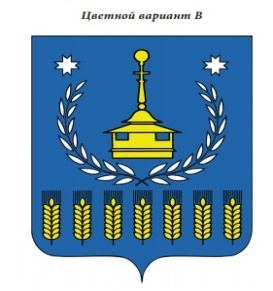 В Е С Т Н И Кправовых актов муниципального образования «Муниципальный округ Воткинский районУдмуртской Республики»№ 1 (часть 2) 06 октября 2021 годаОфициальное изданиеосновано в  декабре 2009 годаУдмуртская Республика, г. Воткинск, ул. Красноармейская,  43а, 2021 годВестник  правовых актов муниципального образования «Воткинский район» издается в соответствии с решением Совета депутатов муниципального образования «Воткинский район»  от 23.12.2009 г. № 325  «Об учреждении средства массовой информации «Вестник правовых актов  муниципального образования «Воткинский район»».С О Д Е Р Ж А Н И ЕСовет депутатов муниципального образования «Муниципальный округ  Воткинский район Удмуртской Республики» первого созываР Е Ш Е Н И Е« 05 » октября 2021  года                                                                                                         № 17г. Воткинск «Об  утверждении  численного и персонального  состава  постоянной  комиссии  по законности и охране общественного порядка    Совета депутатов муниципального образования «Муниципальный округ Воткинский район Удмуртской Республики» первого созыва         В соответствии с Федеральным законом от 6 октября 2003 года № 131-ФЗ «Об общих принципах организации местного самоуправления в Российской Федерации»,  с Временным  порядком работы Совета депутатов муниципального образования «Муниципальный округ Воткинский район Удмуртской Республики» первого созыва          Совет депутатов муниципального образования «Муниципальный округ Воткинский район Удмуртской Республики» первого  созыва           РЕШАЕТ:   1. Утвердить численный  и  персональный состав  постоянной  комиссии  по законности и охране общественного порядка Совета  депутатов муниципального образования «Муниципальный округ Воткинский район Удмуртской Республики»: 	 1. Вьюжанина Татьяна Ивановна -  депутат,  избранный по  Первомайскому   одномандатному избирательному  округ №11; 	 2. Кузнецов Павел Петрович	-  депутат, избранный  по    муниципальному списку  от Всероссийской политической   Партии «Единая Россия»;  3. Мазунин Александр Олегович -  депутат, избранный  по  Верхнеталицкому   одномандатному избирательному  округ №14;  	4. Мухитдинов Андрей Фаильевич – депутат, избранный  по  муниципальному списку  от политической партии   «Либерально-Демократическая Партия России»;   	5.  Назаров Михаил Алексеевич – депутат, избранный  по   муниципальному   списку от Всероссийской политической   партии «Единая Россия»; 	 6.Перевощиков Кронит Серафимович – депутат, избранный    по муниципальному списку  от политической партии  ««Коммунистическая партия Российской Федерации»;   	7. Перевозчиков Валерий Александрович – депутат, избранный по  Камскому   одномандатному избирательному  округ №15.2.  Избрать  Кузнецова Павла Петровича  председателем постоянной  комиссии  по законности и охране общественного порядка Совета депутатов муниципального образования «Муниципальный округ Воткинский район Удмуртской Республики» первого созыва Председатель Совета депутатов муниципального образования «Муниципальный округ Воткинский район Удмуртской Республики»                                                         М.В.ЯркоСовет депутатов муниципального образования«Муниципальный округ Воткинский район Удмуртской Республики»первого созываР Е Ш Е Н И Е« 05 » октября 2021  года                                                                                                       № 18г. Воткинск «Об  утверждении  численного и персонального  состава  постоянной  комиссии  по  экономике    Совета депутатов муниципального образования «Муниципальный округ Воткинский район Удмуртской Республики» первого созыва                         В соответствии с Федеральным законом от 6 октября 2003 года № 131-ФЗ «Об общих принципах организации местного самоуправления в Российской Федерации»,  с Временным  порядком работы Совета депутатов муниципального образования «Муниципальный округ Воткинский район Удмуртской Республики» первого созыва            Совет депутатов муниципального образования «Муниципальный округ Воткинский район Удмуртской Республики» первого  созыва          РЕШАЕТ:	 	   1. Утвердить численный  и  персональный состав  постоянной  комиссии  по  экономике Совета депутатов муниципального образования «Муниципальный округ Воткинский район Удмуртской Республики»:     1.Докучаев Павел Владимирович - депутат, избранный по  Большекиварскому   одномандатному избирательному  округ №22.Коробейников Александр Васильевич – депутат,   избранный по  Светлянскому   одномандатному избирательному  округ №133.Коновалова Светлана Викторовна - депутат, избранный по  Болгуринскому   одномандатному избирательному  округ №14.Ложкин Павел Иванович – депутат, избранный  по  Перевозинскому  одномандатному избирательному  округ №125.Макаров Александр Юрьевич - депутат, избранный  по  муниципальному  списку  от Всероссийской  политической  партии «Единая Россия»; 6.Никитин Николай Викторович - депутат, избранный по  муниципальному списку  от политической партии «Российская партия пенсионеров за социальную справедливость»;7.Русских Сергей Олегович - депутат, избранный по    муниципальному списку от политической партии «Коммунистическая партия Российской Федерации»; 8.Старухин Александр Владимирович – депутат, избранный  по  Гавриловскому  одномандатному избирательному  округ №39. Чащин Андрей Владимирович - депутат, избранный по   муниципальному   списку от  политической партии «Справедливая Россия - Патриоты  - За правду».2. Избрать  Чащина Андрея Владимировича  председателем постоянной  комиссии   по  экономике    Совета депутатов муниципального образования «Муниципальный округ Воткинский район Удмуртской Республики» первого созыва Председатель Совета депутатов муниципального образования «Муниципальный округ Воткинский район Удмуртской Республики»                                             М.В. ЯркоСовет  депутатов муниципального образования «Муниципальный округ  Воткинский район Удмуртской Республики» первого созыва Р Е Ш Е Н И Е « 05 » октября 2021 года                                                                                                        №19г.Воткинск «Об  утверждении  численного и персонального  состава  постоянной  комиссии  по  социально-культурным вопросам   Совета депутатов муниципального образования «Муниципальный округ Воткинский район Удмуртской Республики» первого созыва      В соответствии с Федеральным законом от 6 октября 2003 года № 131-ФЗ «Об общих принципах организации местного самоуправления в Российской Федерации»,  с Временным  порядком работы Совета депутатов муниципального образования «Муниципальный округ Воткинский район Удмуртской Республики» первого созыва                Совет депутатов муниципального образования «Муниципальный округ Воткинский район Удмуртской Республики» первого  созыва                 РЕШАЕТ: 1. Утвердить численный  и  персональный состав  постоянной  комиссии  по   социально-культурным вопросам  Совета депутатов муниципального образования «Муниципальный округ Воткинский район Удмуртской Республики»:  	1. Богатырева Екатерина Пименовна -  депутат, избранный  по  Июльскому  одномандатному избирательному  округ №9;2. Воротов Егор Валерьевич - депутат, избранный  по Кукуевскому одномандатному   избирательному округу №4;3.Воротов Алексей Александрович – депутат, избранный по    муниципальному списку от политической партии «Коммунистическая партия Российской Федерации»;4.Журавлев Александр Геннадьевич - депутат, избранный  по Строительному  одномандатному  избирательному  округу №5;5.Красникова Елена Александровна – депутат, избранный  по Волковскому  одномандатному избирательному  округ №7; 6.Трофимов Виталий Игоревич - депутат, избранный  по Центральному   одномандатному  избирательному  округу №6;7.Цыпленкова Екатерина Авдеевна - депутат, избранный  по Березовскому одномандатному  избирательному  округу №8;2. Избрать    Богатыреву Екатерину Пиминовну  председателем постоянной  комиссии   по  социально-культурным вопросам Совета депутатов муниципального образования «Муниципальный округ Воткинский район Удмуртской Республики» первого созыва Председатель Совета депутатов муниципального образования «Муниципальный округ Воткинский район Удмуртской Республики»                                                            М.В. ЯркоСовет депутатов муниципального образования«Муниципальный округ Воткинский район Удмуртской Республики»первого созываРЕШЕНИЕ« 05»   октября 2021 года                                                                                                 № 20г.ВоткинскО назначении публичных слушаний по проектуУстава муниципального образования «Муниципальный округ Воткинский  район Удмуртской Республики»В соответствии с Временным порядком организации и проведения публичных слушаний по проекту Устава муниципального образования «Муниципальный округ Воткинский район Удмуртской Республики», утвержденным решением Совета депутатов муниципального образования «Муниципальный округ Воткинский  район Удмуртской Республики» от 29 сентября 2021 года № 13,  Совет депутатов муниципального образования «Муниципальный округ Воткинский район Удмуртской Республики» первого созываРЕШАЕТ:       1. Назначить публичные слушания  в Совете депутатов муниципального образования «Муниципальный округ Воткинский район Удмуртской Республики» на 08 ноября 2021 года в 17.10 мин по адресу Удмуртская республика город Воткинск ул. Красноармейская д. 43а (зал заседаний):- предмет публичных  слушаний -  Устав муниципального образования «Муниципальный округ Воткинский  район Удмуртской Республики»   -  организатор публичных слушаний  - Совет депутатов муниципального образования «Муниципальный округ Воткинский район Удмуртской Республики»;  -  ответственное лицо за организацию публичных слушаний – Председатель Совета депутатов муниципального образования «Муниципальный округ  Воткинский район Удмуртской Республики»  Ярко М.В.;      -  общий срок  проведения публичных слушаний с 06.10.2021г. по 08.11.2021г., том числе:- опубликование  проекта Устава муниципального образования «Муниципальный округ Воткинский  район Удмуртской Республики» в Вестнике правовых актов муниципального образования «Воткинский район»,  в информационно-телекоммуникационной сети «Интернет» на официальном сайте муниципального образования «Воткинский район» www.votray.ru, в газете «Воткинские вести» осуществить  не позднее 07 октября 2021 года; 2. Установить, что предложения по проекту Устава от участников публичных слушаний представляются в Совет депутатов муниципального образования «Муниципальный округ Воткинский район Удмуртской Республики» в письменном виде   по адресу: г. Воткинск, ул. Красноармейская 43А  кабинет 58  в срок до  с 06.10.2021г до 08.11.2021г и должны содержать:-  фамилию, имя, отчество и адрес места жительства гражданина – автора замечаний и предложений, дату направления замечаний и предложений и собственноручную подпись гражданина (наименование и адрес места нахождения организации – автора замечаний и предложений, дату направления замечаний и предложений и собственноручную подпись руководителя организации); - при направлении предложений и замечаний от группы граждан – протокол собрания граждан с указанием фамилии, имени, отчества и адреса места жительства гражданина – представителя группы граждан; - номер пункта проекта решения, в который вносятся замечания и предложения; - формулировку собственной редакции тех положений проекта решения, в который вносятся замечания и предложения. 3. Для рассмотрения замечаний и предложений по проекту Устава  образовать рабочую группу  в следующем составе: Председатель Совета депутатов муниципального образования «Муниципальный округ Воткинский  район Удмуртской Республики» Ярко М.В. -руководитель рабочей группы; председатель постоянной комиссии по законности и правопорядку Совета депутатов муниципального образования «Муниципальный округ Воткинский  район Удмуртской Республики» – Кузнецов П.П.; депутаты Совета депутатов муниципального образования «Муниципальный округ Воткинский  район Удмуртской Республики» – Перевозчиков В.А.,  Мухитдинов А.Ф. Мазунин А.О.; руководитель аппарата Администрации МО «Воткинский район» -Агафонова Н.Ф. начальник Управления правовой, кадровой и учетной политики  Администрации МО «Воткинский район» - Абрамова Н.В. начальник юридического отдела  Управления правовой, кадровой и учетной политики  Администрации МО «Воткинский район»-  Акулов В.А. 4. Установить, что опубликование протокола публичных слушаний, заключения    о результатах публичных слушаний осуществить  в Вестнике правовых актов муниципального образования «Воткинский район»,   в информационно-телекоммуникационной сети «Интернет» на официальном сайте муниципального образования «Воткинский район» www.votray.ru   в срок не позднее  10 ноября  2021 года.5. Настоящее решение подлежит официальному опубликованию, размещению в информационно-телекоммуникационной сети «Интернет» на официальном сайте муниципального образования «Воткинский район».Председатель Совета депутатов муниципального образования «Муниципальный округ Воткинский  район  Удмуртской Республики»                                                                       М.В. ЯркоПРОЕКТУ С Т А В МУНИЦИПАЛЬНОГО ОБРАЗОВАНИЯ«МУНИЦИПАЛЬНЫЙ ОКРУГ ВОТКИНСКИЙ РАЙОН УДМУРТСКОЙ РЕСПУБЛИКИ»Настоящий Устав муниципального образования в соответствии с Федеральным законом от 6 октября 2003 года № 131-ФЗ «Об общих принципах организации местного самоуправления в Российской Федерации», иными федеральными законами, законами Удмуртской Республики регулирует вопросы организации местного самоуправления на территории муниципального образования «Муниципальный округ Воткинский район Удмуртской Республики», образованного на территории Воткинского района Удмуртской Республики (далее также – муниципальное образование, муниципальный округ). ГЛАВА 1. ОБЩИЕ ПОЛОЖЕНИЯСтатья 1. Статус, наименование и территория муниципального образования1. В соответствии с Законом Удмуртской Республики от 10 июня 2021 года № 65-РЗ «О преобразовании муниципальных образований, образованных на территории Воткинского района Удмуртской Республики, и наделении вновь образованного муниципального образования статусом муниципального округа» муниципальное образование наделено статусом муниципального округа.2. Муниципальное образование имеет следующие наименования:1) полное наименование муниципального образования – муниципальное образование «Муниципальный округ Воткинский район Удмуртской Республики»;2) сокращенное наименование муниципального образования – муниципальное образование Воткинский район.3. Использование в официальных символах муниципального образования, наименованиях органов местного самоуправления муниципального образования, выборных и иных должностных лиц местного самоуправления, а также в правовых актах органов местного самоуправления, иных документах органов местного самоуправления муниципального образования, их должностных лиц сокращенной формы наименования муниципального образования осуществляется наравне и имеет равную юридическую силу с полным наименованиемДопускается использование сокращенной формы наименования муниципального образования наравне с полным наименованием муниципального образования в правовых актах и иных документах государственных органов и их должностных лиц. 4. Границы и состав территории муниципального образования установлены Законом Удмуртской Республики от 10 июня 2021 года № 65-РЗ «О преобразовании муниципальных образований, образованных на территории Воткинского района Удмуртской Республики, и наделении вновь образованного муниципального образования статусом муниципального округа».Административным центром муниципального округа является город Воткинск Удмуртской Республики.Статья 2. Устав муниципального образования 1. Настоящий Устав муниципального образования (далее – Устав) является актом высшей юридической силы в системе муниципальных правовых актов, имеет прямое действие и применяется на всей территории муниципального образования.2. Нормативные и иные правовые акты органов местного самоуправления и должностных лиц местного самоуправления, предусмотренных настоящим Уставом, не должны противоречить Уставу.Статья 3. Правовая основа местного самоуправленияМестное самоуправление в муниципальном образования осуществляется в соответствии с общепризнанными принципами и нормами международного права, международными договорами Российской Федерации, Конституцией Российской Федерации, федеральными конституционными законами, федеральными законами, издаваемыми в соответствии с ними указами и распоряжениями Президента Российской Федерации, постановлениями и распоряжениями Правительства Российской Федерации, иными нормативными правовыми актами федеральных органов исполнительной власти, Конституцией Удмуртской Республики, законами Удмуртской Республики издаваемыми в соответствии с ними нормативными правовыми актами органов государственной власти Удмуртской Республики, настоящим Уставом, решениями, принятыми на местных референдумах и иными муниципальными правовыми актами.Статья 4. Официальные символы муниципального образования1.Официальными символами муниципального образования являются герб и флаг, отражающие исторические, культурные, национальные и иные местные традиции и особенности.2. Порядок официального использования герба и флага муниципального образования устанавливается решением Совета депутатов.3. Муниципальный округ имеет муниципальные знаки отличия. За выдающийся вклад в экономическое, социальное и культурное развитие муниципального образования может присваиваться звание «Почетный гражданин Воткинского района», вручаться Почетная грамота муниципального образования. 4. Положения о муниципальных знаках отличия утверждаются правовым актом  Совета депутатов.5. В целях сохранения исторических традиций Воткинского района, образованного декретом Всероссийского центрального исполнительного комитета от 04.11.1926 года «Об утверждении сети районов Уральской области», устанавливается районный праздник – День района, который проводится ежегодно, как правило, в первой декаде ноября.Статья 5. Участие муниципального образования и органов местного самоуправления муниципального образования в межмуниципальном сотрудничестве1. В целях организации взаимодействия муниципального образования с другими муниципальными образованиями, выражения и защиты общих интересов муниципальных образований, в том числе, в целях представления указанных интересов в федеральных органах государственной власти, органах государственной власти Удмуртской Республики, иных государственных органах, муниципальное образования вправе вступать в советы муниципальных образований, заключать договора и соглашения с иными муниципальными образованиями, органы местного самоуправления муниципального образования вправе заключать договора и соглашения с органами местного самоуправления иных муниципальных образований.2. В целях объединения финансовых средств, материальных и иных ресурсов для совместного решения вопросов местного значения Совет депутатов в соответствии с федеральными законами и настоящим Уставом может участвовать в создании межмуниципальных организаций.Статья 6. Участие муниципального образования и органов местного самоуправления муниципального образования во взаимодействии с органами государственной власти1. Муниципальное образование, органы местного самоуправления муниципального образования вправе в соответствии с Конституцией Российской Федерации, Федеральным законом «Об общих принципах организации местного самоуправления в Российской Федерации», иными федеральными законами, Конституцией Удмуртской Республики, законами Удмуртской Республики, настоящим Уставом и решениями Совета депутатов взаимодействовать с органами государственной власти. 2. Органы местного самоуправления муниципального образования вправе по отдельным вопросам своей деятельности заключать договора и соглашения с органами государственной власти.3. В целях координации своей деятельности органы местного самоуправления муниципального образования вправе создавать и (или) участвовать в деятельности временных и постоянно действующих совместных с органами государственной власти координационных, консультационных, совещательных и других рабочих органах.4. Совет депутатов в соответствии с Конституцией Удмуртской Республики и законами Удмуртской Республики осуществляет право законодательной инициативы в Государственном Совете Удмуртской Республики.5. Взаимодействие органов местного самоуправления муниципального образования и органов государственной власти при осуществлении органами местного самоуправления отдельных государственных полномочий осуществляется в порядке и по основаниям, предусмотренным федеральным законом или законом Удмуртской Республики, предусматривающим наделение органов местного самоуправления муниципального образования отдельными государственными полномочиями.Органы местного самоуправления муниципального образования осуществляют реализацию отдельных государственных полномочий в пределах выделенных на эти цели материальных ресурсов и финансовых средств. 6. В случае возникновения споров и разногласий между органами местного самоуправления муниципального образования и органами государственной власти они разрешаются согласительными комиссиями или с помощью иных согласительных процедур, или в судебном порядке.ГЛАВА 2. ВОПРОСЫ МЕСТНОГО ЗНАЧЕНИЯ Статья 7.  Вопросы местного значения муниципального образованияК вопросам местного значения муниципального образования относятся:1) составление и рассмотрение проекта бюджета муниципального округа, утверждение и исполнение бюджета муниципального округа, осуществление контроля за его исполнением, составление и утверждение отчета об исполнении бюджета муниципального округа;2) установление, изменение и отмена местных налогов и сборов муниципального округа;3) владение, пользование и распоряжение имуществом, находящимся в муниципальной собственности муниципального округа;4) организация в границах муниципального округа электро-, тепло-, газо- и водоснабжения населения, водоотведения, снабжения населения топливом в пределах полномочий, установленных законодательством Российской Федерации;5) осуществление муниципального контроля за исполнением единой теплоснабжающей организацией обязательств по строительству, реконструкции и (или) модернизации объектов теплоснабжения;6) дорожная деятельность в отношении автомобильных дорог местного значения в границах муниципального округа и обеспечение безопасности дорожного движения на них, включая создание и обеспечение функционирования парковок (парковочных мест), осуществление муниципального контроля на автомобильном транспорте и в дорожном хозяйстве в границах муниципального округа, организация дорожного движения, а также осуществление иных полномочий в области использования автомобильных дорог и осуществления дорожной деятельности в соответствии с законодательством Российской Федерации;7) обеспечение проживающих в муниципальном округе и нуждающихся в жилых помещениях малоимущих граждан жилыми помещениями, организация строительства и содержания муниципального жилищного фонда, создание условий для жилищного строительства, осуществление муниципального жилищного контроля, а также иных полномочий органов местного самоуправления в соответствии с жилищным законодательством;8) создание условий для предоставления транспортных услуг населению и организация транспортного обслуживания населения в границах муниципального округа;9) участие в профилактике терроризма и экстремизма, а также в минимизации и (или) ликвидации последствий проявлений терроризма и экстремизма в границах муниципального округа;10) разработка и осуществление мер, направленных на укрепление межнационального и межконфессионального согласия, поддержку и развитие языков и культуры народов Российской Федерации, проживающих на территории муниципального округа, реализацию прав коренных малочисленных народов и других национальных меньшинств, обеспечение социальной и культурной адаптации мигрантов, профилактику межнациональных (межэтнических) конфликтов;11) участие в предупреждении и ликвидации последствий чрезвычайных ситуаций в границах муниципального округа;12) организация охраны общественного порядка на территории муниципального округа муниципальной милицией;13) предоставление помещения для работы на обслуживаемом административном участке муниципального округа сотруднику, замещающему должность участкового уполномоченного полиции;14) обеспечение первичных мер пожарной безопасности в границах муниципального округа;15) организация мероприятий по охране окружающей среды в границах муниципального округа;16) организация предоставления общедоступного и бесплатного дошкольного, начального общего, основного общего, среднего общего образования по основным общеобразовательным программам в муниципальных образовательных организациях (за исключением полномочий по финансовому обеспечению реализации основных общеобразовательных программ в соответствии с федеральными государственными образовательными стандартами), организация предоставления дополнительного образования детей в муниципальных образовательных организациях (за исключением дополнительного образования детей, финансовое обеспечение которого осуществляется органами государственной власти субъекта Российской Федерации), создание условий для осуществления присмотра и ухода за детьми, содержания детей в муниципальных образовательных организациях, а также осуществление в пределах своих полномочий мероприятий по обеспечению организации отдыха детей в каникулярное время, включая мероприятия по обеспечению безопасности их жизни и здоровья;17) создание условий для оказания медицинской помощи населению на территории муниципального округа в соответствии с территориальной программой государственных гарантий бесплатного оказания гражданам медицинской помощи;18) создание условий для обеспечения жителей муниципального округа услугами связи, общественного питания, торговли и бытового обслуживания;19) организация библиотечного обслуживания населения, комплектование и обеспечение сохранности библиотечных фондов библиотек муниципального округа;20) создание условий для организации досуга и обеспечения жителей муниципального округа услугами организаций культуры;21) создание условий для развития местного традиционного народного художественного творчества, участие в сохранении, возрождении и развитии народных художественных промыслов в муниципальном округе;22) сохранение, использование и популяризация объектов культурного наследия (памятников истории и культуры), находящихся в собственности муниципального округа, охрана объектов культурного наследия (памятников истории и культуры) местного (муниципального) значения, расположенных на территории муниципального округа;23) обеспечение условий для развития на территории муниципального округа физической культуры, школьного спорта и массового спорта, организация проведения официальных физкультурно-оздоровительных и спортивных мероприятий муниципального округа;24) создание условий для массового отдыха жителей муниципального округа и организация обустройства мест массового отдыха населения;25) формирование и содержание муниципального архива;26) организация ритуальных услуг и содержание мест захоронения;27) участие в организации деятельности по накоплению (в том числе раздельному накоплению), сбору, транспортированию, обработке, утилизации, обезвреживанию, захоронению твердых коммунальных отходов;28) утверждение правил благоустройства территории муниципального округа, осуществление муниципального контроля в сфере благоустройства, предметом которого является соблюдение правил благоустройства территории муниципального округа, в том числе требований к обеспечению доступности для инвалидов объектов социальной, инженерной и транспортной инфраструктур и предоставляемых услуг (при осуществлении муниципального контроля в сфере благоустройства может выдаваться предписание об устранении выявленных нарушений обязательных требований, выявленных в ходе наблюдения за соблюдением обязательных требований (мониторинга безопасности), организация благоустройства территории муниципального округа в соответствии с указанными правилами, а также организация использования, охраны, защиты, воспроизводства городских лесов, лесов особо охраняемых природных территорий, расположенных в границах муниципального округа;29) утверждение генеральных плана муниципального округа, правил землепользования и застройки, утверждение подготовленной на основе генеральных планов муниципального округа документации по планировке территории, выдача разрешений на строительство (за исключением случаев, предусмотренных Градостроительным кодексом Российской Федерации, иными федеральными законами), разрешений на ввод объектов в эксплуатацию при осуществлении строительства, реконструкции объектов капитального строительства, расположенных на территории муниципального округа, утверждение местных нормативов градостроительного проектирования муниципального округа, ведение информационной системы обеспечения градостроительной деятельности, осуществляемой на территории муниципального округа, резервирование земель и изъятие земельных участков в границах муниципального округа для муниципальных нужд, осуществление муниципального земельного контроля в границах муниципального округа, осуществление в случаях, предусмотренных Градостроительным кодексом Российской Федерации, осмотров зданий, сооружений и выдача рекомендаций об устранении выявленных в ходе таких осмотров нарушений, направление уведомления о соответствии указанных в уведомлении о планируемом строительстве параметров объекта индивидуального жилищного строительства или садового дома установленным параметрам и допустимости размещения объекта индивидуального жилищного строительства или садового дома на земельном участке, уведомления о несоответствии указанных в уведомлении о планируемом строительстве параметров объекта индивидуального жилищного строительства или садового дома установленным параметрам и (или) недопустимости размещения объекта индивидуального жилищного строительства или садового дома на земельном участке, уведомления о соответствии или несоответствии построенных или реконструированных объекта индивидуального жилищного строительства или садового дома требованиям законодательства о градостроительной деятельности при строительстве или реконструкции объектов индивидуального жилищного строительства или садовых домов на земельных участках, расположенных на территории муниципального округа, принятие в соответствии с гражданским законодательством Российской Федерации решения о сносе самовольной постройки, решения о сносе самовольной постройки или ее приведении в соответствие с установленными требованиями, решения об изъятии земельного участка, не используемого по целевому назначению или используемого с нарушением законодательства Российской Федерации, осуществление сноса самовольной постройки или ее приведения в соответствие с установленными требованиями в случаях, предусмотренных Градостроительным кодексом Российской Федерации;30) утверждение схемы размещения рекламных конструкций, выдача разрешений на установку и эксплуатацию рекламных конструкций на территории муниципального округа, аннулирование таких разрешений, выдача предписаний о демонтаже самовольно установленных рекламных конструкций на территории муниципального округа, осуществляемые в соответствии с Федеральным законом «О рекламе»;31) принятие решений о создании, об упразднении лесничеств, создаваемых в их составе участковых лесничеств, расположенных на землях населенных пунктов муниципального округа, установлении и изменении их границ, а также осуществление разработки и утверждения лесохозяйственных регламентов лесничеств, расположенных на землях населенных пунктов;32) осуществление мероприятий по лесоустройству в отношении лесов, расположенных на землях населенных пунктов муниципального округа;33) присвоение адресов объектам адресации, изменение, аннулирование адресов, присвоение наименований элементам улично-дорожной сети (за исключением автомобильных дорог федерального значения, автомобильных дорог регионального или межмуниципального значения), наименований элементам планировочной структуры в границах муниципального округа, изменение, аннулирование таких наименований, размещение информации в государственном адресном реестре;34) организация и осуществление мероприятий по территориальной обороне и гражданской обороне, защите населения и территории муниципального округа от чрезвычайных ситуаций природного и техногенного характера, включая поддержку в состоянии постоянной готовности к использованию систем оповещения населения об опасности, объектов гражданской обороны, создание и содержание в целях гражданской обороны запасов материально-технических, продовольственных, медицинских и иных средств;35) создание, содержание и организация деятельности аварийно-спасательных служб и (или) аварийно-спасательных формирований на территории муниципального округа;36) создание, развитие и обеспечение охраны лечебно-оздоровительных местностей и курортов местного значения на территории муниципального округа, а также осуществление муниципального контроля в области охраны и использования особо охраняемых природных территорий местного значения;37) организация и осуществление мероприятий по мобилизационной подготовке муниципальных предприятий и учреждений, находящихся на территории муниципального округа;38) осуществление мероприятий по обеспечению безопасности людей на водных объектах, охране их жизни и здоровья;39) создание условий для развития сельскохозяйственного производства, расширения рынка сельскохозяйственной продукции, сырья и продовольствия, содействие развитию малого и среднего предпринимательства, оказание поддержки социально ориентированным некоммерческим организациям, благотворительной деятельности и добровольчеству (волонтерству);40) организация и осуществление мероприятий по работе с детьми и молодежью в муниципальном округе;41) осуществление в пределах, установленных водным законодательством Российской Федерации, полномочий собственника водных объектов, установление правил использования водных объектов общего пользования для личных и бытовых нужд и информирование населения об ограничениях использования таких водных объектов, включая обеспечение свободного доступа граждан к водным объектам общего пользования и их береговым полосам;42) оказание поддержки гражданам и их объединениям, участвующим в охране общественного порядка, создание условий для деятельности народных дружин;43) осуществление муниципального лесного контроля;44) обеспечение выполнения работ, необходимых для создания искусственных земельных участков для нужд муниципального округа, проведение открытого аукциона на право заключить договор о создании искусственного земельного участка в соответствии с федеральным законом;45) осуществление мер по противодействию коррупции в границах муниципального округа;46) организация в соответствии с федеральным законом выполнения комплексных кадастровых работ и утверждение карты-плана территории;47) принятие решений и проведение на территории муниципального округа мероприятий по выявлению правообладателей ранее учтенных объектов недвижимости, направление сведений о правообладателях данных объектов недвижимости для внесения в Единый государственный реестр недвижимости.Статья 8. Права органов местного самоуправления муниципального образования на решение вопросов, не отнесенных к вопросам местного значения муниципального образования1. Органы местного самоуправления муниципального образования имеют право на:1) создание музеев муниципального округа;2) создание муниципальных образовательных организаций высшего образования;3) участие в осуществлении деятельности по опеке и попечительству;4) создание условий для осуществления деятельности, связанной с реализацией прав местных национально-культурных автономий на территории муниципального округа;5) оказание содействия национально-культурному развитию народов Российской Федерации и реализации мероприятий в сфере межнациональных отношений на территории муниципального округа;6) создание муниципальной пожарной охраны;7) создание условий для развития туризма;8) оказание поддержки общественным наблюдательным комиссиям, осуществляющим общественный контроль за обеспечением прав человека и содействие лицам, находящимся в местах принудительного содержания;9) оказание поддержки общественным объединениям инвалидов, а также созданным общероссийскими общественными объединениями инвалидов организациям в соответствии с Федеральным законом «О социальной защите инвалидов в Российской Федерации»;10) осуществление мероприятий, предусмотренных Федеральным законом «О донорстве крови и ее компонентов»;11) создание условий для организации проведения независимой оценки качества условий оказания услуг организациями в порядке и на условиях, которые установлены федеральными законами, а также применение результатов независимой оценки качества условий оказания услуг организациями при оценке деятельности руководителей подведомственных организаций и осуществление контроля за принятием мер по устранению недостатков, выявленных по результатам независимой оценки качества условий оказания услуг организациями, в соответствии с федеральными законами;12) предоставление гражданам жилых помещений муниципального жилищного фонда по договорам найма жилых помещений жилищного фонда социального использования в соответствии с жилищным законодательством;13) осуществление деятельности по обращению с животными без владельцев, обитающими на территориях муниципального округа;14) осуществление мероприятий в сфере профилактики правонарушений, предусмотренных Федеральным законом «Об основах системы профилактики правонарушений в Российской Федерации»;15) оказание содействия развитию физической культуры и спорта инвалидов, лиц с ограниченными возможностями здоровья, адаптивной физической культуры и адаптивного спорта;16) осуществление мероприятий по защите прав потребителей, предусмотренных Законом Российской Федерации «О защите прав потребителей»;17) совершение нотариальных действий, предусмотренных законодательством, в случае отсутствия во входящем в состав территории муниципального округа и не являющемся его административным центром населенном пункте нотариуса;18) оказание содействия в осуществлении нотариусом приема населения в соответствии с графиком приема населения, утвержденным нотариальной палатой Удмуртской Республики;19) предоставление сотруднику, замещающему должность участкового уполномоченного полиции, и членам его семьи жилого помещения на период замещения сотрудником указанной должности;20) осуществление мероприятий по оказанию помощи лицам, находящимся в состоянии алкогольного, наркотического или иного токсического опьянения.2. Органы местного самоуправления муниципального образования вправе решать вопросы, указанные в части 1 настоящей статьи, участвовать в осуществлении иных государственных полномочий (не переданных им в соответствии со статьей 19 Федерального закона «Об общих принципах организации местного самоуправления в Российской Федерации»), если это участие предусмотрено федеральными законами, а также решать иные вопросы, не отнесенные к компетенции органов местного самоуправления других муниципальных образований, органов государственной власти и не исключенные из их компетенции федеральными законами и законами Удмуртской Республики, за счёт доходов местного бюджета, за исключением межбюджетных трансфертов, предоставленных из бюджетов бюджетной системы Российской Федерации, и поступлений налоговых доходов по дополнительным нормативам отчислений.ГЛАВА 3. ФОРМЫ, ПОРЯДОК И ГАРНТИИ НЕПОСРЕДСТВЕННОГО ОСУЩЕСТВЛЕНИЯ НАСЕЛЕНИЕМ МЕСТНОГО САМОУПРАВЛЕНИЯ И УЧАСТИЯ НАСЕЛЕНИЯ В ОСУЩЕСТВЛЕНИИ МЕСТНОГО САМОУПРАВЛЕНИЯ (РЕШЕНИИ ВОПРОСОВ МЕСТНОГО ЗАНЧЕНИЯ)Статья 9. Местный референдум1. На всей территории муниципального образования в целях решения непосредственно населением вопросов местного значения проводится местный референдум.2. Гарантии прав граждан на участие в местном референдуме, порядок назначения, подготовки и проведения местного референдума устанавливаются федеральными законами и законами Удмуртской Республики.Статья 10. Муниципальные выборы1. В целях избрания депутатов Совета депутатов проводятся муниципальные выборы на основе всеобщего равного и прямого избирательного права при тайном голосовании.2. Муниципальные выборы депутатов Совета депутатов проводятся с применением мажоритарно-пропорциональной избирательной системы по одномандатным избирательным округам и единому избирательному округу, образуемым на территории муниципального образования в порядке, предусмотренном федеральными законами и законами Удмуртской Республики, при этом:1) 15 депутатов Совета депутатов муниципального образования «Муниципальный округ Воткинский район Удмуртской Республики»  избираются по одномандатным избирательным округам (один округ - один депутат);2) 10 депутатов Совета депутатов муниципального образования «Муниципальный округ Воткинский район Удмуртской Республики»  избираются по муниципальному избирательному округу пропорционально числу голосов, полученных муниципальными списками кандидатов в депутаты, выдвинутыми избирательными объединениями.3. Муниципальные выборы депутатов Совета депутатов назначаются Советом депутатов, за исключением случаев, предусмотренных частью 4 настоящей статьи. Муниципальные выборы депутатов Совета депутатов назначаются Советом депутатов в порядке и сроки, предусмотренные законодательством Российской Федерации о выборах и референдумах.4. В случае досрочного прекращения полномочий Совета депутатов или не принятия им решения о назначении выборов депутатов Совета депутатов в сроки, предусмотренные законодательством Российской Федерации о выборах и референдумах, а также в иных случаях, предусмотренных федеральными законами и законами Удмуртской Республики, выборы депутатов Совета депутатов назначаются избирательной комиссией муниципального образования в порядке и сроки, предусмотренные федеральными законами и законами Удмуртской Республики.    5. Гарантии избирательных прав граждан при проведении муниципальных выборов, порядок назначения, подготовки, проведения и подведения итогов муниципальных выборов устанавливаются федеральными законами и законами Удмуртской Республики.Статья 11. Сход граждан1. В случаях, предусмотренных Федеральным законом «Об общих принципах организации местного самоуправления в Российской Федерации», на территории муниципального образования может проводиться сход граждан:1) в населенном пункте, входящем в состав муниципального образования, по вопросу введения и использования средств самообложения граждан на территории данного населенного пункта;2) в соответствии с законом Удмуртской Республики на части территории населенного пункта, входящего в состав муниципального образования, по вопросу введения и использования средств самообложения граждан на данной части территории населенного пункта;3) в сельском населенном пункте по вопросу выдвижения кандидатуры старосты сельского населенного пункта, а также по вопросу досрочного прекращения полномочий старосты сельского населенного пункта.2.  Сход граждан, предусмотренный настоящей статьей, правомочен при участии в нем более половины обладающих избирательным правом жителей населенного пункта. В случае, если в населенном пункте отсутствует возможность одновременного присутствия более половины обладающих избирательным правом жителей данного населенного пункта, сход граждан проводится поэтапно в срок, не превышающий одного месяца со дня принятия решения и проведении схода граждан. При этом лица, ранее принявшие участие в сходе граждан, на последующих этапах участия в голосовании не принимают. Решение такого схода граждан считается принятым, если за него проголосовало более половины участников схода граждан.2. Сход граждан проводится в порядке, установленном Федеральным законом «Об общих принципах организации местного самоуправления в Российской Федерации», настоящим Уставом.Статья 12. Староста сельского населенного пункта1. Для организации взаимодействия органов местного самоуправления муниципального образования и жителей сельского населенного пункта при решении вопросов местного значения в сельском населенном пункте может назначаться староста сельского населенного пункта.2. Староста сельского населенного пункта назначается Советом депутатов по представлению схода граждан сельского населенного пункта из числа лиц, проживающих на территории данного сельского населенного пункта и обладающих активным избирательным правом.3. Срок полномочий старосты сельского населенного пункта составляет 3 года. 4. Староста сельского населенного пункта для решения возложенных на него задач обладает полномочиями и правами, предусмотренными Федеральным законом «Об общих принципах организации местного самоуправления в Российской Федерации» и Законом Удмуртской Республики «О местном самоуправления в Удмуртской Республике».5. Гарантии деятельности и иные вопросы статуса старосты сельского населенного пункта могут устанавливаться нормативным правовым актом Совета депутатов в соответствии с Законом Удмуртской Республики «О местном самоуправления в Удмуртской Республике», иным законом Удмуртской Республики.Статья 13. Правотворческая инициатива граждан1. Инициативная группа граждан в количестве не менее 1 процента от числа избирателей, зарегистрированных на территории муниципального образования, вправе выступить с правотворческой инициативой о внесении в Совет депутатов, Главе муниципального образования проекта муниципального правового акта.2. Порядок реализации правотворческой инициативы граждан, порядок принятия к рассмотрению и рассмотрения проекта муниципального правового акта, внесенного гражданами, порядок информирования инициативной группы граждан о результатах рассмотрения проекта муниципального акта, внесенного в порядке правотворческой инициативы, устанавливается нормативным правовым актом Совета депутатов в соответствии с Федеральным законом «Об общих принципах организации местного самоуправления в Российской Федерации» и настоящим Уставом. Статья 14. Публичные слушания, общественные обсуждения1. Для обсуждения проектов муниципальных правовых актов по вопросам местного значения с участием жителей муниципального образования в случаях, предусмотренных настоящим Уставом, Советом депутатов, Главой муниципального образования могут проводиться публичные слушания.2. На публичные слушания должны выносится:1) проект устава муниципального образования, а также проект решения Совета депутатов о внесении изменений в устав муниципального образования, кроме случаев, когда в устав муниципального образования вносятся изменения в форме точного воспроизведения положений Конституции Российской Федерации, федеральных законов, Конституции Удмуртской Республики или законов Удмуртской Республики в целях приведения устава муниципального образования в соответствие с этими нормативными правовыми актами;2) проект местного бюджета и отчет о его исполнении;3) проект стратегии социально-экономического развития муниципального образования;4) вопросы о преобразовании муниципального образования, за исключением случаев, если в соответствии с частью 5 статьи 13 Федерального закона от 06.10.2003 года № 131-ФЗ «Об общих принципах организации местного самоуправления» для преобразования муниципального образования требуется получение согласия населения муниципального образования, выраженного путем голосования либо на сходах граждан. 3. На публичные слушания могут выносится иные проекты муниципальных правовых актов, для обсуждения которых Советом депутатов или Главой муниципального образования принято решение о проведении публичных слушаний. 4. Порядок организации и проведения публичных слушаний, предусмотренных частями 2 и 3 настоящей статьи, устанавливается нормативным правовым актом Совета депутатов в соответствии с Федеральным законом «Об общих принципах организации местного самоуправления в Российской Федерации» и настоящим Уставом.5. По проектам генерального плана муниципального образования, проектам правил землепользования и застройки муниципального образования, проектам планировки территории, проектам межевания территории, проектам правил благоустройства территорий, проектам, предусматривающим внесение изменений в один из указанных утвержденных документов, проектам решений о предоставлении разрешения на условно разрешенный вид использования земельного участка или объекта капитального строительства, проектам решений о предоставлении разрешения на отклонение от предельных параметров разрешенного строительства, реконструкции объектов капитального строительства, вопросам изменения одного вида разрешенного использования земельных участков и объектов капитального строительства на другой вид такого использования при отсутствии утвержденных правил землепользования и застройки муниципального образования проводятся публичные слушания или общественные обсуждения в соответствии с законодательством о градостроительной деятельности.6. Порядок организации и проведения публичных слушаний или общественных обсуждений, предусмотренных частью 5 настоящей статьи, устанавливается нормативным правовым актом Совета депутатов в соответствии с Градостроительным кодексом Российской Федерации.Статья 15. Собрание граждан1. Для обсуждения вопросов местного значения, информирования населения о деятельности органов местного самоуправления и должностных лиц местного самоуправления, обсуждения вопросов внесения инициативных проектов и их рассмотрения, осуществления территориального общественного самоуправления на части территории муниципального образования могут проводиться собрания граждан.2. Собрание граждан проводится по инициативе населения, Совета депутатов, Главы муниципального образования, а также в случаях, предусмотренных уставом территориального общественного самоуправления.3. Собрание граждан, проводимое по инициативе Совета депутатов или Главы муниципального образования, назначается соответственно Советом депутатов или Главой муниципального образования.4. Собрание граждан, проводимое по инициативе населения, назначается Советом депутатов при условии обращения в Совет депутатов инициативной группы граждан в количестве не менее 50 избирателей, зарегистрированных на части территории муниципального образования, где предполагается проведение собрания граждан с представлением в Совет депутатов заявления, в котором должно быть указано место, время, цель проведения собрания граждан (перечень предполагаемых к обсуждению вопросов), перечень должностных лиц, участие которых предполагается в собрании граждан, фамилия, имя, отчество представителя инициативной группы граждан, дата подачи заявления.Совет депутатов обязан принять решение о назначении собрания граждан в течение 30 дней со дня поступления в Совет депутатов вышеуказанного заявления. В собрании граждан по вопросам внесения инициативных проектов и их рассмотрения вправе принимать участие жители соответствующей территории, достигшие шестнадцатилетнего возраста. Порядок назначения и проведения собрания граждан в целях рассмотрения и обсуждения вопросов внесения инициативных проектов определяется решением Совета депутатов. 5. Порядок назначения и проведения собрания граждан, в том числе в целях рассмотрения и обсуждения вопросов внесения инициативных проектов, а также полномочия собрания граждан определяются нормативным правовым актом Совета депутатов в соответствии с Федеральным законом «Об общих принципах организации местного самоуправления в Российской Федерации» и настоящим Уставом.Порядок назначения и проведения собрания граждан в целях осуществления территориального общественного самоуправления определяется уставом территориального общественного самоуправления. 6. Обращения, принятые собранием граждан, подлежат обязательному рассмотрению органами местного самоуправления муниципального образования и должностными лицами местного самоуправления муниципального образования, к компетенции которых отнесено решение содержащихся в обращениях вопросов, с направлением письменного ответа в течение 30 дней со дня их поступления.Статья 16. Конференция граждан (собрание делегатов)1. В случае невозможности проведения собрания граждан, для обсуждения вопросов местного значения муниципального образования, информирования населения о деятельности органов и должностных лиц местного самоуправления, а также в иных случаях, предусмотренных нормативным правовым актом Совета депутатов,айонногоРАй полномочия собрания граждан могут осуществляться конференцией граждан (собранием делегатов).2. Конференции граждан (собрание делегатов) смогут проводиться по инициативе населения, Совета депутатов, Главы муниципального образования, а также в случаях, предусмотренных уставом территориального общественного самоуправления.3. Порядок назначения и проведения конференции граждан (собрания делегатов), избрания делегатов, порядок официального опубликования (обнародования) итогов конференции граждан (собрания делегатов) определяются нормативным правовым актом Совета депутатов.Порядок назначения и проведения конференции граждан (собрания делегатов) в случаях, предусмотренных уставом территориального общественного самоуправления, определяются уставом территориального общественного самоуправления.Статья 17. Опрос граждан1. На всей территории муниципального образования или на части его территории может проводиться опрос граждан для выявления мнения населения и его учета при принятии решений органами местного самоуправления и должностными лицами местного самоуправления, а также органами государственной власти.2. Порядок назначения и проведения опроса граждан определяется нормативным правовым актом Совета депутатов в соответствии с Федеральным законом «Об общих принципах организации местного самоуправления в Российской Федерации» и Законом Удмуртской Республики «О местном самоуправления в Удмуртской Республике».Статья 18. Инициативные проекты1. В целях реализации мероприятий, имеющих приоритетное значение для жителей муниципального образования или его части, по решению вопросов местного значения или иных вопросов, право решения которых предоставлено органам местного самоуправления, в местную администрацию может быть внесен инициативный проект. Порядок определения части территории муниципального образования, на которой могут реализовываться инициативные проекты, устанавливается  решением  Совета депутатов.2. Порядок выдвижения, внесения, обсуждения, рассмотрения инициативных проектов, проведения их конкурсного отбора устанавливается Советом депутатов в соответствии с требованиями статьи 26.1 Федерального закона от 06.10.2003 года № 131-ФЗ «Об общих принципах организации местного самоуправления в Российской Федерации», за исключением инициативных проектов, предусмотренных частью 3 настоящей статьи.3. В отношении инициативных проектов, выдвигаемых для получения финансовой поддержки за счет межбюджетных трансфертов из бюджета Удмуртской Республики требования к составу сведений, которые должны содержать инициативные проекты, порядок рассмотрения инициативных проектов, в том числе основания для отказа в их поддержке, порядок и критерии конкурсного отбора таких инициативных проектов устанавливаются в соответствии с Законом Удмуртской Республики «О местном самоуправления в Удмуртской Республике».Статья 19. Территориальное общественное самоуправление1. Порядок организации и осуществления территориального общественного самоуправления, условия и порядок выделения необходимых средств из бюджета муниципального образования определяются нормативными правовыми актами Совета депутатов в соответствии с Федеральным законом «Об общих принципах организации местного самоуправления в Российской Федерации».2. Территориальное общественное самоуправление считается учрежденным с момента регистрации устава территориального общественного самоуправления.Порядок регистрации устава территориального общественного самоуправления определяется нормативным правовым актом Совета депутатов.Статья 20. Обращения граждан в органы местного самоуправления муниципального образования и к должностным лицам местного самоуправления муниципального образования1. Обращения граждан в органы местного самоуправления муниципального образования и к должностным лицам местного самоуправления муниципального образования подлежат рассмотрению в порядке и сроки, установленные Федеральным законом «О порядке рассмотрения обращений граждан Российской Федерации».2. Должностные лица местного самоуправления за нарушение порядка и сроков рассмотрения обращений граждан несут ответственность в соответствии с законодательством Российской Федерации.Статья 21. Другие формы непосредственного осуществления населением местного самоуправления и участия в его осуществленииОрганы местного самоуправления муниципального образования и должностные лица местного самоуправления муниципального образования обязаны оказывать содействие населению в непосредственном осуществлении населением местного самоуправления и участии населения в осуществлении местного самоуправления в иных формах наряду с предусмотренными настоящим Уставом, не противоречащих Конституции Российской Федерации, федеральным законам, Конституции Удмуртской Республики, законам Удмуртской Республики.ГЛАВА 4. Структура, порядок формирования и деятельности, наименования и полномочия органов местного самоуправления МУНИЦИПАЛЬНОГО образования и должностных лиц местного самоуправления МУНИЦИПАЛЬНОГО образованияСтатья 22. Структура органов местного самоуправления муниципального образования1. Структуру органов местного самоуправления муниципального образования составляют:1) представительный орган муниципального образования – Совет депутатов муниципального образования «Муниципальный округ Воткинский район Удмуртской Республики» (далее по тексту – Совет депутатов);2) Глава муниципального образования – Глава муниципального образования «Муниципальный округ Воткинский район Удмуртской Республики» (далее по тексту – Глава муниципального образования);3) местная администрация (исполнительно-распорядительный орган муниципального образования) – Администрация муниципального образования «Муниципальный округ Воткинский район Удмуртской Республики» (далее по тексту – Администрация района);4) контрольно-счетный орган муниципального образования «Муниципальный округ Воткинский район Удмуртской Республики» (далее по тексту – контрольно-счетный орган). 2. Одновременно с наименованиями, предусмотренными частью 1 настоящей статьи, допускается использование следующих наименований:1) для представительного органа муниципального образования – Совет депутатов Воткинского района;2) для Главы муниципального образования – Глава Воткинского района;3) для местной администрации (исполнительно-распорядительного органа муниципального образования) – Администрация Воткинского района;4) для контрольно-счетного органа муниципального образования – КСО Воткинского района.3. Изменение структуры органов местного самоуправления муниципального образования осуществляется Советом депутатов не иначе как путем внесения изменений в настоящий Устав. Статья 23. Органы местного самоуправления муниципального образования как юридические лица1. Совет депутатов, Администрация района, наделяются (обладают) правами юридического лица, являются муниципальными казенными учреждениями, образуемыми для осуществления управленческих функций, и подлежат государственной регистрации в качестве юридических лиц в соответствии с федеральным законом.2. От имени муниципального образования и соответствующих органов местного самоуправления муниципального образования приобретать и осуществлять имущественные и иные права и обязанности, выступать в суде без доверенности могут Глава муниципального образования в рамках реализации полномочий Администрации района и Главы муниципального образования, предусмотренных настоящим Уставом, и Председатель Совета депутатов в рамках реализации полномочий Совета депутатов, предусмотренных настоящим Уставом.Статья 24. Совет депутатов	1. Совет депутатов – представительный орган муниципального образования, обладающий правом представлять интересы населения муниципального образования и принимать от его имени решения, действующие на всей территории муниципального образования.2. Совет депутатов формируется на муниципальных выборах и состоит из 25 депутатов.3. Срок полномочий Совета депутатов одного созыва составляет 5 лет.4. Совет депутатов является постоянно действующим органом.Совет депутатов является правомочным в случае избрания не менее двух третей от установленной настоящим Уставом численности депутатов Совета депутатов.5. Совет депутатов возглавляет Председатель Совета депутатов.6. Основной формой работы Совета депутатов является сессия. Сессия состоит из одного или нескольких заседаний. Заседание правомочно, если на нем присутствует не менее 50 процентов от числа избранных депутатов Совета депутатов.7. Первое заседание первой сессии вновь сформированного Совета депутатов проводится в течение 20 дней после избрания в Совет депутатов не менее двух третей от установленной настоящим Уставом численности депутатов Совета депутатов, созывается и открывается председателем избирательной комиссии муниципального образования. До избрания Председателя Совета депутатов его заседание ведет депутат Совета депутатов, избираемый большинством голосов от числа присутствующих на заседании депутатов Совета депутатов.8. Порядок деятельности Совета депутатов, в том числе порядок подготовки, рассмотрения и принятия решений Совета депутатов, устанавливается Регламентом Совета депутатов в соответствии с федеральными законами, законами Удмуртской Республики и настоящим Уставом.  Статья 25. Органы и должностные лица Совета депутатов1. Совет депутатов возглавляет Председатель Совета депутатов.2. Председатель Совета депутатов избирается Советом депутатов из своего состава и осуществляет свои полномочия на профессиональной постоянной основе.Председатель Совета депутатов избирается Советом депутатов открытым  голосованием большинством голосов от установленной настоящим Уставом численности депутатов Совета депутатов на первой сессии Совета депутатов.Совет депутатов обязан принять решение об избрании Председателя Совета депутатов не позднее 30 дней после избрания в Совет депутатов не менее двух третей от установленной настоящим Уставом численности депутатов Совета депутатов. В случае досрочного прекращения полномочий Председателя Совета депутатов или досрочного прекращения полномочий депутата Совета депутатов, являющегося Председателем Совета, Совет депутатов обязан принять решение об избрании Председателя Совета депутатов в срок, установленный Регламентом Совета депутатов.3. Срок полномочий Председателя Совета депутатов соответствует сроку полномочий Совета депутатов, из состава которого он был избран.Полномочия Председателя Совета депутатов начинаются со дня его избрания и прекращаются в день начала работы Совета депутатов нового созыва, за исключением случаев досрочного прекращения полномочий Председателя Совета депутатов.  4. Председатель Совета депутатов:1) представляет Совет депутатов в отношениях с населением, государственными органами, органами местного самоуправления, их должностными лицами, органами территориального общественного самоуправления, иными лицами и организациями;2) осуществляет руководство подготовкой сессий и заседаний Совета депутатов и вопросов, вносимых на рассмотрение Совета депутатов;3) в соответствии с Регламентом Совета депутатов созывает сессии Совета депутатов, вносит вопросы и проекты решений на рассмотрение сессии Совета депутатов, доводит до сведения депутатов Совета депутатов и населения время и место их проведения, а также проект повестки дня сессии (заседания) Совета депутатов;4) председательствует на заседаниях сессий Совета депутатов, ведает внутренним распорядком в соответствии с Регламентом Совета депутатов;5)  подписывает решения Совета депутатов, протоколы сессий Совета депутатов, другие документы Совета депутатов;6) направляется Главе муниципального образования для подписания и обнародования решения Совета депутатов, имеющие нормативный характер (нормативные правовые акты Совета депутатов);7) организует работу по контролю за исполнением решений Совета депутатов;8) вносит на утверждение Совета депутатов проект структуры Совета депутатов; 9) координирует деятельность постоянных и иных комиссий Совета депутатов;10) дает поручения постоянным и иным комиссиям Совета депутатов, дает поручения по иным вопросам, отнесенным к его компетенции;11) руководит деятельностью председателей постоянных комиссий Совета депутатов;12) оказывает содействие депутатам Совета депутатов в осуществлении ими своих полномочий, организует обеспечение их необходимой информацией, рассматривает вопросы, связанные с освобождением депутатов Совета депутатов от выполнения служебных или производственных обязанностей для работы в Совете депутатов, его органах и избирательных округах;13) организует работу по реализации предложений и замечаний, высказанных во время отчётов депутатов Совета депутатов перед избирателями, а также предложений и замечаний, внесенных депутатами Совета депутатов на сессиях Совета депутатов;14) в соответствии с законодательством открывает и закрывает счёта Совета депутатов, является распорядителем по этим счётам;15) принимает меры по обеспечению гласности и учёту общественного мнения в работе Совета депутатов;16) организует в Совете депутатов приём граждан, рассмотрение их обращений, заявлений и жалоб;17) регулярно информирует Совет депутатов о своей деятельности, о результатах работы депутатов Совета депутатов и комиссий Совета депутатов;18) по вопросам организации деятельности Совета депутатов издает постановления и распоряжения; 19) организует по своей инициативе, по решению Совета депутатов проведение согласительных процедур для преодоления возникших разногласий по вопросам, подлежащим рассмотрению Советом депутатов; 20) осуществляет иные полномочия в соответствии с законодательством Российской Федерации, законодательством Удмуртской Республики, настоящим Уставом, Регламентом Совета депутатов и решениями Совета депутатов.5. Председатель Совета депутатов имеет заместителя Председателя Совета депутатов.Заместитель Председателя Совета депутатов избирается Советом депутатов из числа депутатов Совета открытым голосованием на сессии Совета депутатов по представлению Председателя Совета депутатов.Заместитель Председателя Совета депутатов выполняет функции в соответствии с распределением обязанностей, установленным Председателем Совета депутатов, а в случае отсутствия Председателя Совета депутатов или невозможности исполнения им своих обязанностей выполняет его обязанности.Заместитель Председателя Совета депутатов осуществляет свои полномочия на непостоянной основе.Заместитель Председателя Совета депутатов подотчетен Совету депутатов и Председателю Совета депутатов, его полномочия могут быть прекращены досрочно по решению Совета депутатов.Порядок избрания заместителя Председателя Совета депутатов и досрочного прекращения его полномочий устанавливается Регламентом Совета депутатов в соответствии с настоящим Уставом.6. Для подготовки и предварительного рассмотрения вопросов, отнесенных к компетенции Совета депутатов, а также для оказания содействия в реализации правовых актов Совета депутатов, осуществления контроля за их исполнением Совет депутатов формирует из числа депутатов Совета депутатов постоянные комиссии Совета депутатов.В состав постоянных комиссий Совета депутатов не может быть включен Председатель Совета депутатов.Количество постоянных комиссий Совета депутатов и направления их деятельности определяются Советом депутатов.Постоянные комиссии избирают из своего состава председателя постоянной комиссии и секретаря постоянной комиссии. Председатели постоянных комиссий утверждаются Советом депутатов в порядке, установленном Регламентом Совета депутатов.Постоянные комиссии Совета депутатов подотчетны Совету депутатов и Председателю Совета депутатов.Порядок формирования и деятельности постоянных комиссий Совета депутатов, их полномочия, порядок взаимодействия между собой, с органами местного самоуправления, государственными органами и их должностными лицами определяются настоящим Уставом, Регламентом Совета депутатов и принимаемыми в соответствии с ними решениями Совета депутатов.7. В случае необходимости Совет депутатов может образовывать временные комиссии Совета депутатов.Порядок формирования и деятельности временных комиссий Совета депутатов, полномочия и срок полномочий временных комиссий Совета депутатов, порядок взаимодействия с постоянными комиссиями Совета депутатов, с органами местного самоуправления, государственными органами и их должностными лицами, определяются Советом депутатов при их образовании в соответствии с настоящим Уставом и Регламентом Совета депутатов.8. В Совете депутатов в порядке, установленном Федеральным законом «Об общих принципах организации местного самоуправления в Российской Федерации» и Законом Удмуртской Республики «О местном самоуправлении в Удмуртской Республике», создаются депутатские фракции. В Совете депутатов могут создаваться иные депутатские объединения.Порядок формирования депутатских объединений, полномочия и порядок деятельности депутатских фракций и депутатских объединений, в том числе порядок их взаимодействия с иными органами и должностными лицами Совета депутатов, определяются Регламентом Совета депутатов.9. Деятельность Совета депутатов, его должностных лиц  и комиссий Совета депутатов обеспечивает Аппарат Администрации района.	Статья 26. Компетенция Совета депутатов	1. К исключительной компетенции Совета депутатов относятся:1) принятие настоящего Устава и внесение в него изменений и дополнений; 2) утверждение местного бюджета и отчета о его исполнении;3) в соответствии с законодательством Российской Федерации о налогах и сборах установление, изменение и отмена местных налогов и сборов, установление налоговых льгот и оснований для их использования налогоплательщиками;4) утверждение стратегии социально-экономического развития муниципального образования;5) определение порядка управления и распоряжения имуществом, находящимся в муниципальной собственности муниципального образования;6) определение порядка принятия решений о создании, реорганизации и ликвидации муниципальных предприятий, а также об установлении тарифов на услуги муниципальных предприятий и учреждений, выполнение работ, за исключением случаев, предусмотренных федеральными законами;7) определение порядка участия муниципального образования в организациях межмуниципального сотрудничества;8) определение порядка материально-технического и организационного обеспечения деятельности органов местного самоуправления муниципального образования;9) принятие решения об удалении Главы муниципального образования в отставку;10) утверждение правил благоустройства территории муниципального образования;11) контроль за исполнением органами местного самоуправления муниципального образования и должностными лицами местного самоуправления муниципального образования полномочий по решению вопросов местного значения;2. Также к компетенции Совета депутатов относятся:1) контроль за исполнением настоящего Устава, решений Совета депутатов; 2) полномочия в сфере стратегического планирования, предусмотренные Федеральным законом от 28.06.2014 года № 172-ФЗ «О стратегическом планировании в Российской Федерации», настоящим Уставом и принимаемыми в соответствии с ними решениями  Совета депутатов муниципального образования «Воткинский район»;3) принятие в соответствии с Бюджетным кодексом Российской Федерации, иными правовыми актами Российской Федерации, правовыми актами Удмуртской Республики, настоящим Уставом муниципального нормативного правового акта о бюджетном процессе в муниципальном образовании;4) утверждение соглашений (договоров) Администрации муниципального образования с органами местного самоуправления иных муниципальных образований, предусматривающих установление или изменение финансовых обязательств муниципального образования, а также, предусматривающих расходы, покрываемые за счет средств местного бюджета;5) определение в соответствии с бюджетным законодательством Российской Федерации порядка предоставления заемных средств из средств местного бюджета и гарантий на основе имущества, находящегося в муниципальной собственности;6) принятие решения о целях, формах и суммах долгосрочных заимствований.7) установление за счет средств местного бюджета льгот и преимуществ для граждан, проживающих на территории муниципального образования, определение порядка их предоставления;8) утверждение Положений об отраслевых (функциональных) органах, территориальных органах Администрации района наделенных правами юридического лица в форме муниципальных казенных учреждений;9) принятие Регламента Совета, внесение в него изменений, принятие иных решений по вопросам организации деятельности Совета депутатов;10) формирование и упразднение постоянных и другие комиссий Совета депутатов, иных органов Совета депутатов, заслушивание отчета об их деятельности;11) утверждение структуры Совета депутатов, утверждение расходов на обеспечение деятельности Совета депутатов;12) избрание и освобождение от должности Главы муниципального образования, Председателя Совета депутатов, заместителя Председателя Совета депутатов, утверждение в должности председателей постоянных комиссий Совета депутатов, заслушивание отчетов об их деятельности;13) установление размеров расходов на обеспечение деятельности органов местного самоуправления муниципального образования, установление размеров и условий оплаты труда Главы муниципального образования, Председателя Совета депутатов;14) в случаях, предусмотренных настоящим Уставом, принятие решения о досрочном прекращении полномочий Главы муниципального образования, Председателя Совета депутатов, заместителя Председателя Совета депутатов;15) утверждение по представлению Главы муниципального образования структуры Администрации района;16) назначение председателя контрольно-счетного органа муниципального образования, утверждение структуры и штатной численности контрольно-счетного органа муниципального образования;17) заслушивание ежегодных отчётов Главы муниципального образования о результатах деятельности Администрации района, в том числе о решении вопросов, поставленных Советом депутатов, заслушивание отчётов Главы муниципального образования о положении дел в муниципальном образовании, реализации планов социально-экономического развития муниципального образования;18) осуществление права законодательной инициативы в Государственном Совете Удмуртской Республики;19) установление тарифов на услуги, предоставляемее муниципальными предприятиями и учреждениями, и работы, выполняемые муниципальными предприятиями и учреждениями, если иное не предусмотрено федеральными законами; 20) в соответствии с водным законодательством установление правил использования водных объектов общего пользования, расположенных на территории муниципального образования, для личных и бытовых нужд, включая обеспечение свободного доступа граждан к водным объектам общего пользования и их береговым полосам;21) утверждение планов (программы) приватизации муниципального имущества;22) принятие решений о передаче муниципального имущества в собственность Российской Федерации, собственность Удмуртской Республики, собственность другого муниципального образования;23) в соответствии с Градостроительным кодексом Российской Федерации утверждение генерального плана муниципального образования, правил землепользования и застройки муниципального образования, местных нормативов градостроительного проектирования муниципального образования;24) образование (создание) в соответствии с федеральными законами и законами Удмуртской Республики административной комиссии, комиссии по восстановлению прав реабилитированных жертв политических репрессий и лиц, пострадавших от политических репрессий; 25) рассмотрение ходатайств и внесение представлений в соответствующие органы о награждении государственными наградами и присвоении почетных званий, присвоение почетного звания «Почетный гражданин Воткинского района»;26) образование согласительных комиссий по разрешению споров между Советом депутатов и Администрацией района;27) в соответствии с федеральным законом , законом Удмуртской Республики и настоящим Уставом принятие решений о досрочном прекращение полномочий депутата Совета депутатов; 28) защита прав депутатов Совета депутатов;29) в соответствии с Регламентом Совета депутатов рассмотрение запросов депутатов Совета депутатов и принятие по ним решений;30) принятие решения о самороспуске Совета депутатов;31) установления порядка сообщения лицами, замещающими муниципальные должности в органах местного самоуправления муниципального образования, о возникновении личной заинтересованности при исполнении должностных обязанностей, которая приводит или может привести к конфликту интересов;32) принятие решений об участии муниципального образования в советах муниципальных образований, ассоциациях (союзах) муниципальных образований, принятие от имени муниципального образования решений о создании межмуниципальных организаций или об участии муниципального образования в таких организациях;33) в соответствии с федеральными законами принятие решения о назначении муниципальных выборов, формирование избирательной комиссии муниципального образования, принятие решения о назначении местного референдума;34) принятие решений о вынесении на публичные слушания, общественные обсуждения проектов решений Совета депутатов, утверждение результатов таких публичных слушаний, общественных обсуждений;35) учреждение печатного средства массовой информации для опубликования муниципальных правовых актов, обсуждения проектов муниципальных правовых актов по вопросам местного значения, доведения до сведения жителей муниципального образования официальной информации о социально-экономическом и культурном развитии муниципального образования, о развитии его общественной инфраструктуры и иной официальной информации;36) содействие судебным органам, органам прокуратуры, юстиции, полиции в осуществлении их полномочий;37) участие в соответствии с законодательством Российской Федерации в профилактике терроризма и экстремизма, а также в минимизации и (или) ликвидации последствий проявлений терроризма и экстремизма на территории муниципального образования;38) разработка и осуществление мер по противодействию коррупции в границах муниципального образования в соответствии с федеральными законами, иными нормативными правовыми актами Российской Федерации и нормативными правовыми актами Удмуртской Республики;39) создание условий для развития сельскохозяйственного производства, расширения рынка сельскохозяйственной продукции, сырья и продовольствия, содействие развитию малого и среднего предпринимательства;40) создание условий для развития местного традиционного народного художественного творчества в муниципальном образовании, участие в сохранении, возрождении и развитии народных художественных промыслов в муниципальном образовании;41) создание условий для осуществления деятельности, связанной с реализацией прав местных национально-культурных автономий на территории муниципального образования;42) оказание содействия национально-культурному развитию народов Российской Федерации и реализации мероприятий в сфере межнациональных отношений на территории муниципального образования;43) оказание поддержки социально ориентированным некоммерческим организациям, благотворительной деятельности и добровольчеству (волонтерству);44) создание условий для разработки и осуществления мер, направленных на укрепление межнационального и межконфессионального согласия, поддержку и развитие языков и культуры народов Российской Федерации, проживающих на территории муниципального образования, реализацию прав коренных малочисленных народов и других национальных меньшинств, обеспечение социальной и культурной адаптации мигрантов, профилактику межнациональных (межэтнических) конфликтов;45) осуществление иных полномочий в соответствии с федеральными законами и принимаемыми в соответствии с ними законами Удмуртской Республики и решениями Совета депутатов.Статья 27. Досрочное прекращение полномочий Совета депутатов1. Полномочия Совета депутатов в соответствии с Федеральным законом «Об общих принципах организации местного самоуправления в Российской Федерации» прекращаются досрочно: 1) в случае принятия Советом депутатов решения о самороспуске в порядке, предусмотренном настоящей статьей;2) в случае вступления в силу решения Верховного Суда Удмуртской Республики о неправомочности данного состава депутатов Совета депутатов, в том числе в связи со сложением депутатами своих полномочий;3) в случае преобразования муниципального образования, осуществляемого в соответствии с частями 3.3 и 5.1 статьи 13 Федерального закона «Об общих принципах организации местного самоуправления в Российской Федерации»;4) в случае увеличения численности избирателей муниципального образования более чем на 25 процентов, произошедшего вследствие изменения границ муниципального образования;5) в случае нарушения Советом депутатов срока издания муниципального правового акта, требуемого для реализации решения, принятого путём прямого волеизъявления граждан.6) в случае вступления в силу закона Удмуртской Республики о роспуске Совета депутатов, принятого в порядке и по основаниям, предусмотренным Федеральным законом «Об общих принципах организации местного самоуправления в Российской Федерации».2. Инициировать вопрос о рассмотрении Советом депутатов вопроса о самороспуске может Глава муниципального образования или группа депутатов Совета депутатов численностью не менее одной третьей от установленной настоящим Уставом численности депутатов Совета депутатов.Решение о самороспуске не может быть принято Советом депутатов в течение 12 месяцев после избрания в Совет депутатов не менее двух третей от установленной настоящим Уставом численности депутатов Совета депутатов.О времени и месте рассмотрения решения о самороспуске Совета депутатов Председатель Совета депутатов не позднее, чем за 10 дней до даты рассмотрения уведомляет Главу Удмуртской Республики и Государственный Совет Удмуртской Республики. Принятие решения о самороспуске осуществляется Советом депутатов путем проведения тайного голосования. Решение о самороспуске считается принятым, если за него проголосовало не менее двух третей от установленной настоящим Уставом численности депутатов Совета депутатов.Порядок рассмотрения и принятия решения о самороспуске устанавливается Регламентом Совета депутатов в соответствии с настоящим Уставом. 3. Полномочия Совета депутатов прекращаются досрочно по основанию, предусмотренному пунктом 1 части 1 настоящей статьи, с момента вступления в силу решения Совета депутатов о самороспуске.  Полномочия Совета депутатов прекращаются досрочно по основанию, предусмотренному пунктом 2 части 1 настоящей статьи, с момента вступления в законную силу соответствующего решения Верховного Суда Удмуртской Республики.Полномочия Совета депутатов прекращаются досрочно по основаниям, предусмотренным пунктам 3 и 6 части 1 настоящей статьи, в порядке, предусмотренном соответствующим законом Удмуртской Республики.Полномочия Совета депутатов прекращаются досрочно по основанию, предусмотренному пунктом 4 части 1 настоящей статьи, с момента вступления в силу решения избирательной комиссии муниципального образования об установлении увеличения численности избирателей муниципального образования более чем на 25 процентов, произошедшего вследствие изменения границ муниципального образования. Избирательная комиссия муниципального образования обязана рассмотреть вопрос об увеличении численности избирателей муниципального образования и принять соответствующее решение в течение 30 дней со дня вступления в силу закона Удмуртской Республики об изменении границ муниципального образования.Полномочия Совета депутатов прекращаются досрочно по основанию, предусмотренному пунктом 5 части 1 настоящей статьи, с момента вступления в силу решения избирательной комиссии муниципального образования об установлении факта нарушения Советом депутатов срока издания муниципального правового акта, требуемого для реализации решения, принятого путём прямого волеизъявления граждан. Избирательная комиссия муниципального образования обязана рассмотреть вопрос о нарушении Советом депутатов срока издания муниципального правового акта, требуемого для реализации решения, принятого путём прямого волеизъявления граждан, в срок не позднее 30 дней со дня наступления обстоятельств, являющихся основаниями для досрочного прекращения полномочий Совета депутатов.Статья 28. Статус депутата Совета депутатов1. Депутатом Совета депутатов является гражданин, избранный в соответствии с федеральным законом, законом Удмуртской Республики и настоящим Уставом депутатом Совета депутатов, представляющий население избирательного округа (население части территории муниципального образования), уполномоченный осуществлять в Совете депутатов полномочия, предусмотренные федеральными законами, законами Удмуртской Республики и настоящим Уставом.В своей деятельности депутат Совета депутатов руководствуется собственными убеждениями и действует в соответствии с Конституцией Российской Федерации, законодательством Российской Федерации, Конституцией Удмуртской Республики, законодательством Удмуртской Республики, настоящим Уставом и иными муниципальными правовыми актами.Муниципальное образование в лице его органов местного самоуправления и должностных лиц местного самоуправления в соответствии с Конституцией Российской Федерации, федеральными законами, Конституцией Удмуртской Республики, законами Удмуртской Республики, настоящим Уставом гарантирует депутату Совета депутатов условия для беспрепятственного и эффективного осуществления его полномочий, защищает его права, честь и достоинство.Полномочия депутата Совета депутатов не подлежат передаче другому лицу.2. Срок полномочий депутата Совета депутатов одного созыва соответствует сроку полномочий Совета депутатов данного созыва. Полномочия депутата Совета депутатов начинаются со дня его избрания и прекращаются в порядке, предусмотренном законодательством Российской Федерации о выборах и референдумах, за исключением случаев досрочного прекращения полномочий депутата Совета депутатов.  3. Депутаты Совета депутатов осуществляют свои полномочия, как правило, на непостоянной основе.На постоянной основе могут работать не более 10 процентов депутатов Совета депутатов от установленной настоящим Уставом численности депутатов Совета депутатов, включая Председателя Совета депутатов.Совет депутатов вправе принять решение об осуществлении депутатом Совета депутатов своих полномочий на постоянной основе только при наличии в местном бюджете собственных финансовых средств (за исключением субвенций и дотаций, предоставляемых из федерального бюджета и бюджета Удмуртской Республики).4. Депутат Совета депутатов в течение срока полномочий обладает неприкосновенностью, гарантии которой устанавливаются федеральным законом.Депутат Совета депутатов должен соблюдать ограничения, запреты, исполнять обязанности, которые установлены Федеральным законом «О противодействии коррупции» и другими федеральными законами.5. Формами депутатской деятельности депутата Совета депутатов являются:1) участие в сессиях (заседаниях) Совета депутатов;2) участие в работе постоянных и временных комиссий Совета депутатов, иных органов, образуемых Советом депутатов;3) осуществление права правотворческой инициативы в Совете депутатов;4) подготовка проектов решений Совета депутатов и поправок к ним;5) участие в выполнении поручений Совета депутатов и его органов;6) участие в депутатских слушаниях, организуемых и проводимых Советом депутатов;7) внесение предложений об обращении с запросом (обращением) Совета депутатов;8) обращение с депутатским запросом;9) обращение к руководителям и иным должностным лицам федеральных государственных органов, государственных органов Удмуртской Республики, органов местного самоуправления, иных организаций;10) работа с избирателями, работа с письмами, обращениями и жалобами граждан;11) взаимодействие с органами территориального общественного самоуправления;12) инициативное участие в организации и проведении местных референдумов, публичных слушаний, общественных обсуждений, сходов, собраний, конференций, в том числе по вопросам обсуждения инициативных проектов, опросов граждан;13) участие в работе депутатских фракций и иных депутатских объединений в Совете депутатов;14) участие в осуществлении контроля за соблюдением и исполнением решений Совета депутатов;15) иные формы, наряду с предусмотренными настоящим Уставом, не противоречащие Конституции Российской Федерации, федеральным законам,. Конституции Удмуртской Республики, законам Удмуртской Республики.6. Депутату Совета депутатов в соответствии с законодательством предоставляются следующие гарантии осуществления его полномочий:1) право на обращение с депутатским запросом;2) право на обращение к Совету депутатов с просьбой о направлении запроса (обращения) Совета депутатов;3) право на получение и распространение информации;4) право на обеспечение необходимыми условиями для проведения встреч с избирателями;5) право на посещение органов местного самоуправления, организаций;           7. Депутату Совета депутатов для осуществления своих полномочий на непостоянной основе гарантируется сохранение места работы (должности) на период, продолжительность которого составляет в совокупности пять  рабочих дней в месяц8. Полномочия депутатов Совета депутатов по реализации форм депутатской деятельности, предусмотренных настоящим Уставом, порядок взаимоотношения депутата Совета депутатов с избирателями, в том числе порядок ведения приема избирателей, рассмотрения их жалоб и предложений, порядок его взаимоотношений с Главой муниципального образования, иными должностными лицами органов местного самоуправления муниципального образования, порядок предоставления гарантий осуществления полномочий депутата Совета депутатов устанавливается Положением о статусе депутата Совета депутатов, утверждаемым Советом депутатов. 9. В соответствии с Федеральным законом «Об общих принципах организации местного самоуправления в Российской Федерации» полномочия депутата Совета депутатов прекращаются досрочно в случае:1) смерти;2) отставки по собственному желанию;3) признания судом недееспособным или ограниченно дееспособным;4) признания судом безвестно отсутствующим или объявления умершим;5) вступления в отношении его в законную силу обвинительного приговора суда;6) выезда за пределы Российской Федерации на постоянное место жительства;7) прекращения гражданства Российской Федерации либо гражданства иностранного государства – участника международного договора Российской Федерации, в соответствии с которым иностранный гражданин имеет право быть избранным в органы местного самоуправления, наличия гражданства (подданства) иностранного государства либо вида на жительство или иного документа, подтверждающего право на постоянное проживание на территории иностранного государства гражданина Российской Федерации либо иностранного гражданина, имеющего право на основании международного договора Российской Федерации быть избранным в органы местного самоуправления, если иное не предусмотрено международным договором Российской Федерации;8) досрочного прекращения полномочий Совета депутатов;9) призыва на военную службу или направления на заменяющую ее альтернативную гражданскую службу;10) в иных случаях, установленных федеральными законами.10. Полномочия депутата Совета депутатов прекращаются досрочно по основаниям, предусмотренным частью 8 настоящей статьи, за исключением основания, предусмотренного пунктом 8 части 8 настоящей статьи, с момента вступления в силу решения Совета депутатов о досрочном прекращении полномочий депутата Совета депутатов. Решение Совета депутатов о досрочном прекращении полномочий депутата Совета депутатов принимается в порядке, установленном Регламентом Совета депутатов, не позднее чем через 30 дней со дня появления основания для досрочного прекращения полномочий, а если это основание появилось в период между сессиями Совета депутатов – не позднее чем через 3 месяца со дня появления такого основания.Полномочия депутата Совета депутатов прекращаются досрочно по основанию, предусмотренному пунктом 8 части 8 настоящей статьи, с момента досрочного прекращения полномочий Совета депутатов.11. Депутат Совета депутатов может быть отозван избирателями в порядке, предусмотренном действующим законодательством. 12. Выдвижение инициативы населения об отзыве депутата Совета депутатов осуществляется в порядке, предусмотренном федеральным законом и законом Удмуртской Республики для проведения местного референдума.13. Основаниями для отзыва депутата Совета депутатов могут являться:1) однократное грубое либо систематическое нарушение Конституции Российской Федерации, федеральных законов, Конституции Удмуртской Республики, законов Удмуртской Республики, настоящего Устава, решений Совета депутатов, постановлений Главы муниципального образования, постановлений Администрации района (под грубым нарушением правовых актов, указанных в настоящем пункте, понимается решение, действие (бездействие) депутата Совета депутатов, повлекшие за собой нарушение прав и свобод значительного числа граждан; под систематическим нарушением депутатом Совета депутатов правовых актов, указанных в настоящем пункте, понимается совершение в период текущего срока полномочий депутата Совета депутатов двух и более нарушений, повлекших нарушения прав и свобод граждан);2) неисполнение полномочий по занимаемой должности, определенных настоящим Уставом и Положением о статусе депутата Совета депутатов, в том числе отказ депутата Совета депутатов от ведения приема избирателей, рассмотрения их жалоб и предложений, уклонение от участия в заседаниях Совета депутатов, его комиссий, иных рабочих органов Совета депутатов;3) совершение противоправных поступков, порочащих звание депутата Совета депутатов и умаляющих авторитет власти;4) возникновение обстоятельств о противоправной деятельности депутата Совета депутатов, открывшихся после избрания депутата Совета депутатов, если данные обстоятельства могли быть существенными или решающими при определении выбора избирателей.Основаниями для отзыва депутата могут служить конкретные противоправные решения или действия (бездействие), предусмотренные настоящей частью, в случае их подтверждения в судебном порядке.14. Не могут являться основаниями для отзыва депутата Совета депутатов:1) его политическая деятельность;2) позиция, выраженная при голосовании на заседании Совета депутатов, его комиссий, иных рабочих органов;3) факты, для которых предусмотрен иной порядок установления и которые являются в соответствии с федеральным законодательством самостоятельными основаниями для прекращения полномочий депутата Совета депутатов.15. Процедура отзыва депутата Совета депутатов должна осуществляться при соблюдении следующих условий:1) лица, инициирующие отзыв депутата Совета депутатов, должны обеспечить уведомление депутата Совета депутатов о времени и месте собрания инициативной группы граждан по проведению голосования о его отзыве, а также в случае согласия депутата Совета депутатов обеспечить его присутствие на указанном собрании инициативной группы и его выступление наравне с членами инициативной группы;2) Председатель Совета депутатов, а в случае рассмотрения вопроса об отзыве депутата Совета депутатов – Председателя Совета депутатов, заместитель Председателя Совета депутатов должны обеспечить уведомление депутата Совета депутатов о времени и месте всех заседаний Совета депутатов, на котором будет рассматриваться вопрос о его отзыве, а также в случае согласия депутата Совета депутатов обеспечить его присутствие на указанном заседании и его выступление по любым вопросам, связанным с отзывом депутата Совета депутатов;3) Председатель комиссии, организующей проведение голосования по отзыву депутата Совета депутатов, должен обеспечить уведомление отзываемого депутата Совета депутатов о времени и месте всех заседаний комиссии, а также в случае согласия депутата Совета депутатов обеспечить его присутствие на указанных заседаниях и его выступление наравне с членами комиссии;4) равенство прав на участие в агитации по отзыву депутата Совета депутатов для инициативной группы граждан по проведению голосования об отзыве депутата Совета депутатов и отзываемого депутата Совета депутатов; 5) при проведении агитации по отзыву депутата Совета депутатов запрещается участвовать в указанной агитации лицам, находящимся на государственной или муниципальной службе, лицам, замещающим иные государственные должности или выборные муниципальные должности, при исполнении ими своих должностных или служебных обязанностей, за исключением отзываемого депутата Совета депутатов;6) депутат Совета депутатов считается отозванным, если за отзыв проголосовало не менее половины избирателей, зарегистрированных в соответствующем избирательном округе.16. Выдвижение инициативы населения об отзыве депутата Совета депутатов не может быть осуществлено ранее, чем через 6 месяцев со дня официального опубликования результатов выборов депутата Совета депутатов и позднее, чем за 12 месяцев до окончания установленного настоящим Уставом срока полномочий депутата Совета депутатов. 17. Инициативная группа граждан по проведению голосования об отзыве депутата Совета депутатов обращается в Районную избирательную комиссию с ходатайством о регистрации инициативной группы. Районная избирательная комиссия со дня получения ходатайства действует в качестве комиссии по отзыву депутата Совета депутатов.В ходатайстве инициативной группы должны быть указаны сведения и приложены документы, предусмотренные федеральным законом и законом Удмуртской Республики для инициативной группы по проведению местного референдума, а также указано конкретное противоправное решение или действие (бездействие), предусмотренное настоящей статьей, послужившее основанием для выдвижения инициативы проведения отзыва депутата Совета депутатов с приложением к ходатайству соответствующего решения суда (официально заверенной копии решения суда) с отметкой о вступлении указанного решения суда в законную силу.Районная избирательная комиссия, в течение 10 дней со дня поступления ходатайства инициативной группы обязана рассмотреть ходатайство и приложенные к нему документы и принять решение:В случае соответствия указанных ходатайств и документов требованиям федерального закона, закона Удмуртской Республики и настоящего Устава - о регистрации инициативной группы по проведению голосования об отзыве депутата Совета депутатов;в противном случае - об отказе в регистрации инициативной группы. В случае отказа инициативной группе в регистрации ей выдается решение Районной избирательной комиссии, в котором указываются основания отказа.18. В случае регистрации инициативной группы по проведению голосования об отзыве депутата Совета депутатов инициативная группа вправе начать сбор подписей в поддержку инициативы проведения отзыва депутата Совета депутатов.Период сбора подписей избирателей в поддержку инициативы проведения отзыва депутата Совета депутатов составляет 20 дней со дня регистрации инициативной группы по проведению голосования об отзыве депутата Совета депутатов.Проверку подписей избирателей, собранных в поддержку инициативы проведения отзыва депутата Совета депутатов, осуществляет Районная избирательная комиссия в течение 10 дней со дня их поступления.В случае соответствия порядка выдвижения инициативы проведения отзыва требованиям федерального закона, закона Удмуртской Республики, настоящего Устава, Положения об отзыве депутата Совета депутатов Районная избирательная комиссия, в течение 15 дней со дня представления инициативной группой подписей избирателей направляет подписные листы, экземпляр протокола об итогах сбора подписей и копию своего постановления в Совет депутатов. Копия постановления Районной избирательной комиссии направляется также инициативной группе по проведению голосования об отзыве. 19. Решение о назначении отзыва принимается Советом депутатов в течение 30 дней со дня поступления в Совет депутатов подписных листов, экземпляра протокола об итогах сбора подписей и копии постановления Районной избирательной комиссии об итогах проверки подписей избирателей для принятия решения о назначении отзыва депутата Совета депутатов. Голосование по отзыву депутата Совета депутатов должно быть проведено не позднее чем через 55 дней и не ранее чем через 35 дней со дня принятия решения Совета депутатов о назначении отзыва депутата Совета депутатов.Решение Совета депутатов о назначении отзыва депутата Совета депутатов подлежит официальному опубликованию в течение 10 дней со дня его принятия.20. Члены инициативной группы по проведению голосования об отзыве депутата Совета депутатов, не собравшие в предусмотренный настоящим Уставом срок необходимое для принятия решения о назначении отзыва депутата Совета депутатов количество подписей, не могут повторно выступать с инициативой проведения голосования по отзыву депутата Совета депутатов по тем же основаниям ранее чем через 1 год с последнего дня периода сбора подписей при условии соблюдения сроков, предусмотренных частью 6 настоящей статьи.В случае принятия решения об отказе в регистрации инициативной группы, члены соответствующей группы по проведению голосования об отзыве депутата Совета депутатов не могут в течение 6 месяцев со дня принятия указанного решения выступать с инициативой проведения голосования по отзыву депутата Совета депутатов по тем же основаниям при условии соблюдения сроков, предусмотренных частью 6 настоящей статьи.Если отзыв депутата Совета депутатов был признан несостоявшимся или по результатам голосования депутат Совета депутатов не был отозван повторное выдвижение инициативы проведения голосования по отзыву депутата Совета депутатов по тем же основаниям невозможно. 21. Процедура отзыва депутата Совета депутатов, в том числе порядок официального опубликования (обнародования) итогов голосования по отзыву депутата Совета депутатов устанавливается Положением об отзыве депутата Совета депутатов, утверждаемым Советом депутатов в соответствии с действующим законодательством и настоящим Уставом. 22. В случаях, предусмотренных федеральным законом, отзыв депутата Совета депутатов, предусмотренный настоящей статьёй, не применяется. Статья 29. Глава муниципального образования 1. Глава муниципального образования является высшим должностным лицом муниципального образования и наделяется настоящим Уставом собственными полномочиями по решению вопросов местного значения.2. Глава муниципального образования избирается Советом депутатов из числа кандидатов, представленных конкурсной комиссией, по результатам конкурса, возглавляет Администрацию района и исполняет полномочия главы Администрации района.Порядок проведения конкурса по отбору кандидатур на должность Главы муниципального образования устанавливается Советом депутатов. Порядок проведения конкурса по отбору кандидатур на должность Главы муниципального образования должен предусматривать опубликование условий конкурса, сведений о дате, времени и месте его проведения не позднее, чем за 20 дней до дня проведения конкурса.Порядок рассмотрения кандидатур на должность Главы муниципального образования, представленных конкурсной комиссией по результатам конкурса, и порядок принятия Советом решения об избрании Главы муниципального образования устанавливается Регламентом Совета депутатов в соответствии с настоящим Уставом3. В случае досрочного прекращения полномочий Главы муниципального образования, избрание Главы муниципального образования осуществляется в срок, установленный Федеральным законом «Об общих принципах организации местного самоуправления в Российской Федерации» и Регламентом Совета депутатов.В случае, если Глава муниципального образования, полномочия которого прекращены досрочно на основании решения Совета депутатов об удалении его в отставку, обжалует в судебном порядке указанное решение, Совет депутатов не вправе принимать решение об избрании Главы муниципального образования до вступления решения суда в законную силу.4. Срок полномочий Главы муниципального образования составляет 5 лет.Полномочия Главы муниципального образования начинаются со дня вступления его в должность и прекращаются с прекращаются в день вступления в должность вновь избранного Главы муниципального образования, за исключением случаев досрочного прекращения полномочий Главы муниципального образования.  5. Глава муниципального образования осуществляет свои полномочия на постоянной основе.6. Глава муниципального образования в течение срока полномочий обладает неприкосновенностью, гарантии которой устанавливаются федеральным законом.Ограничения для Главы муниципального образования устанавливаются федеральным законом.Глава муниципального образования должен соблюдать ограничения и запреты и исполнять обязанности, которые установлены Федеральным законом «О противодействии коррупции» и другими федеральными законами.7. Глава муниципального образования подконтролен и подотчетен населению и Совету депутатов.Глава муниципального образования представляет Совету депутатов ежегодные отчёты о результатах деятельности Администрации района, в том числе о решении вопросов, поставленных Советом депутатов.8. В соответствии с Федеральным законом «Об общих принципах организации местного самоуправления в Российской Федерации» полномочия Главы муниципального образования прекращаются досрочно в случае:1) смерти;2) отставки по собственному желанию;3) удаления в отставку в соответствии со статьёй 74.1 Федерального закона «Об общих принципах организации местного самоуправления в Российской Федерации»;4) отрешения его от должности Главой Удмуртской Республики в соответствии со статьёй 74 Федерального закона «Об общих принципах организации местного самоуправления в Российской Федерации»;5) признания судом недееспособным или ограниченно дееспособным;6) признания судом безвестно отсутствующим или объявления умершим;7) вступления в отношении его в законную силу обвинительного приговора суда;8) выезда за пределы Российской Федерации на постоянное место жительства;9) прекращения гражданства Российской Федерации либо гражданства иностранного государства – участника международного договора Российской Федерации, в соответствии с которым иностранный гражданин имеет право быть избранным в органы местного самоуправления, наличия гражданства (подданства) иностранного государства либо вида на жительство или иного документа, подтверждающего право на постоянное проживание на территории иностранного государства гражданина Российской Федерации либо иностранного гражданина, имеющего право на основании международного договора Российской Федерации быть избранным в органы местного самоуправления, если иное не предусмотрено международным договором Российской Федерации;10) установленной в судебном порядке стойкой неспособности по состоянию здоровья осуществлять полномочия главы муниципального образования;11) преобразования муниципального образования, осуществляемого в соответствии с частями 3.3 и 5.1 статьи 13 Федерального закона «Об общих принципах организации местного самоуправления в Российской Федерации»;12) увеличения численности избирателей муниципального образования более чем на 25 процентов, произошедшего вследствие изменения границ муниципального образования;13) утраты доверия Президента Российской Федерации в случае несоблюдения Главой муниципального образования, его супругом (супругой) и несовершеннолетними детьми запрета, установленного Федеральным законом «О запрете отдельным категориям лиц открывать и иметь счёта (вклады), хранить наличные денежные средства и ценности в иностранных банках, расположенных за пределами территории Российской Федерации, владеть и (или) пользоваться иностранными финансовыми инструментами».9. Полномочия Главы муниципального образования прекращаются досрочно по основаниям, предусмотренным пунктами 1, 8 и 9 части 8 настоящей статьи, с момента вступления в силу решения Совета депутатов о досрочном прекращении полномочий Главы муниципального образования. Решение о досрочном прекращении полномочий Главы муниципального образования принимается Советом депутатов в порядке, установленном Регламентом Совета депутатов, в срок не позднее 30 дней со дня появления основания для досрочного прекращения полномочий Главы муниципального образования.  Полномочия Главы муниципального образования прекращаются досрочно по основанию, предусмотренному пунктом 2 части 8 настоящей статьи, с момента поступления в Совет депутатов письменного заявления Главы муниципального образования об отставке по собственному желанию. Заявление Главы муниципального образования об отставке по собственному желанию доводится до сведения депутатов Совета депутатов.Полномочия Главы муниципального образования прекращаются досрочно по основанию, предусмотренному пунктом 3 части 8 настоящей статьи, с момента вступления в силу решения Совета депутатов об удалении Главы муниципального образования в отставку. Решение об удалении Главы муниципального образования принимается Советом депутатов в порядке, установленном статьёй 74.1 Федерального закона «Об общих принципах организации местного самоуправления в Российской Федерации» и принимаемым в соответствии с ним Регламентом Совета депутатов.Полномочия Главы муниципального образования прекращаются досрочно по основаниям, предусмотренным пунктами 4, 5, 6, 7 и 10 части 8 настоящей статьи, с момента вступления в законную силу соответствующего решения (приговора) суда или указа Главу Удмуртской Республики.Полномочия Главы муниципального образования прекращаются досрочно по основанию, предусмотренному пунктом 11 части 8 настоящей статьи, в порядке, предусмотренном соответствующим законом Удмуртской Республики.Полномочия Главы муниципального образования прекращаются досрочно по основанию, предусмотренному пунктом 12 части 8 настоящей статьи, с момента вступления в силу решения избирательной комиссии муниципального образования об установлении увеличения численности избирателей муниципального образования более чем на 25 процентов, произошедшего вследствие изменения границ муниципального образования. Избирательная комиссия муниципального образования обязана рассмотреть вопрос об увеличении численности избирателей муниципального образования и принять соответствующее решение в течение 30 дней со дня вступления в силу закона Удмуртской Республики об изменении границ муниципального образования.Полномочия Главы муниципального образования прекращаются досрочно по основанию, предусмотренному пунктом 13 части 8 настоящей статьи, с момента вступления в силу соответствующего решения Президента Российской Федерации.10. В случае досрочного прекращения полномочий Главы муниципального образования его полномочия временно (до вступления в силу решения Совета депутатов об избрании нового Главы муниципального образования) исполняет один из заместителей главы Администрации района, определяемый  решением Совета депутатов .10. В случаях, когда Глава муниципального образования временно (в связи с болезнью, отпуском, применением к нему по решению суда мер процессуального принуждения в виде заключения под стражу, временного отстранения от должности или домашнего ареста) не может исполнять свои обязанности, их исполняет один из заместителей главы Администрации района, определяемый:1) правовым актом Главы муниципального образования - в связи с болезнью Главы муниципального образования  (при невозможности издания Главой муниципального образования правового акта – решением Совета депутатов);2) правовым актом Главы муниципального образования  - в связи с отпуском Главы муниципального образования;3) решением Совета депутатов  – в связи с применением к Главе муниципального образования по решению суда мер процессуального принуждения в виде заключения под стражу, временного отстранения от должности или домашнего ареста.Статья 30. Полномочия Главы муниципального образования 1. Глава муниципального образования, как высшее должностное лицо муниципального образования:1) представляет муниципальное образование в отношениях с органами местного самоуправления других муниципальных образований, органами государственной власти, гражданами и организациями, без доверенности действует от имени муниципального образования;2) подписывает и обнародует в порядке, установленном настоящим Уставом, решения Совета депутатов, имеющие нормативный характер (нормативные правовые акты Совета депутатов);3) издает в пределах своих полномочий постановления и распоряжения;4) вправе требовать созыва внеочередной сессии (заседания) Совета депутатов;5) в соответствии с законодательством и настоящим Уставом обеспечивает осуществление органами местного самоуправления муниципального образования полномочий по решению вопросов местного значения и отдельных государственных полномочий, переданных органам местного самоуправления федеральными законами и законами Удмуртской Республики;6) принимает меры по обеспечению и защите интересов муниципального образования в судах, а также соответствующих государственных органах и органах местного самоуправления.2. Глава муниципального образования, как должностное лицо, возглавляющее Администрацию района и исполняющее полномочия главы Администрации района: 1) возглавляет Администрацию района на принципах единоначалия, руководит деятельностью Администрации района;2) представляет Администрацию района в отношениях с населением, органами государственной власти, иными органами местного самоуправления, организациями, их должностными лицами, органами территориального общественного самоуправления, обеспечивает защиту интересов Администрации района в судебных органах, иных органах государственной власти, органах местного самоуправления;3) организует осуществление Администрацией района полномочий по решению вопросов местного значения и отдельных государственных полномочий, переданных органам местного самоуправления федеральными законами и законами Удмуртской Республики, несёт ответственность перед населением и Советом депутатов за деятельность Администрации района в порядке, предусмотренном настоящим Уставом;  4) представляет Совету депутатов ежегодный отчёт о результатах деятельности Администрации района, в том числе о решении вопросов, поставленных Советом депутатов, информирует Совет депутатов о текущей деятельности Администрации района; 5) обладает правом правотворческой инициативы в Совете депутатов, участвует в работе Совета депутатов в порядке, предусмотренном Регламентом Совета депутатов, вправе требовать от Совета депутатов рассмотрения его предложений, в том числе проектов правовых актов Совета депутатов, в первоочередном порядке; 6) заключает от имени Администрации района договора и соглашения в пределах компетенции, установленной настоящим Уставом;7) разрабатывает и представляет на утверждение Совета депутатов структуру Администрации района, положения об отраслевых (функциональных) и территориальных органах Администрации района, наделенных правами юридического лица, формирует штат Администрации района в пределах средств, утвержденных в местном бюджете на ее содержание;8)  утверждает положения о структурных подразделениях (органах) Администрации района, не наделенных правами юридического лица, утверждает штатное расписание Администрации района;10) назначает на должность и освобождает от должности должностных лиц Администрации района, иных работников Администрации района, в соответствии с законодательством применяет к ним меры поощрения и налагает на них взыскания;11) издает постановления и распоряжения Администрации района;12) утверждает должностные инструкции работников Администрации района;13) отменяет приказы руководителей отраслевых (функциональных) и территориальных органов Администрации района, противоречащие законодательству Российской Федерации, законодательству Удмуртской Республики, настоящему Уставу, решениям Совета депутатов, постановлениям и распоряжениям Главы муниципального образования, постановлениям и распоряжениям Администрации района;14) представляет на утверждение Совета депутатов проект местного бюджета, проекты решений о внесении изменений в местный бюджет, проекты стратегии социально-экономического развития муниципального образования, а также отчёты об их исполнении, проекты решений Совета депутатов об установлении, изменении и отмене местных налогов и сборов;15) организует исполнение местного бюджета в соответствии с Бюджетным кодексом Российской Федерации, иными правовыми актами Российской Федерации, правовыми актами Удмуртской Республики, настоящим Уставом и Положением о бюджетном процессе в муниципальном образовании;16) представляет на рассмотрение Совета депутатов проекты решений Совета депутатов об установлении тарифов на услуги, предоставляемые муниципальными предприятиями и учреждениями, и работы, выполняемые муниципальными предприятиями и учреждениями;17) утверждает уставы муниципальных предприятий и учреждений, назначает на должность и освобождает от должности руководителей муниципальных предприятий и учреждений, заслушивает отчёты об их деятельности;18) в соответствии с законодательством утверждает документацию по планировке территории;19) в соответствии с законодательством открывает и закрывает счёта Администрации района, является распорядителем по этим счётам;20) осуществляет руководство гражданской обороной на территории муниципального образования;21) организует приём населения, рассмотрение предложений, заявлений, жалоб, принимает по ним соответствующие решения;22) определяет орган местного самоуправления, осуществляющий полномочия в сфере муниципально - частного партнерства, предусмотренные статьей 18 Федерального закона от 13.07.2015 года № 224-ФЗ «О государственно-частном партнерстве, муниципально - частном партнерстве в Российской Федерации и внесении изменений в отдельные законодательстве акты Российской Федерации»;23) осуществляет иные полномочия в соответствии с законодательством Российской Федерации, законодательством Удмуртской Республики, настоящим Уставом.Статья 31. Администрация района1. Администрация района – исполнительно-распорядительный орган муниципального образования, наделенный настоящим Уставом полномочиями по решению вопросов местного значения и полномочиями для осуществления отдельных государственных полномочий, переданных органам местного самоуправления муниципального образования федеральными законами и законами Удмуртской Республики.2. Администрацией района руководит Глава муниципального образования на принципах единоначалия.3. Администрация района формируется Главой муниципального образования в соответствии с настоящим Уставом и структурой Администрации района.4. Структура Администрации района утверждается Советом депутатов по представлению Главы муниципального образования в порядке, предусмотренном настоящим Уставом. 5. В соответствии со структурой Администрации района Глава муниципального образования имеет заместителей главы Администрации района по соответствующим направлениям деятельности.   Заместители главы Администрации района выполняют функции в соответствии с распределением обязанностей, установленным Главой муниципального образования.В  случае отсутствия Главы муниципального образования или невозможности исполнения им своих обязанностей один из заместителей выполняет обязанности Главы муниципального образования.6. В составе Администрации района в соответствии со структурой Администрации района создаются отраслевые (функциональные) и территориальные органы (управления, комитеты, отделы, другие структурные подразделения-органы), непосредственно подчиненные Главе муниципального образования.7. Функции и полномочия отраслевых (функциональных) и территориальных органов Администрации района, а также организация и порядок их деятельности определяются положениями о соответствующих органах Администрации района.8. Руководители отраслевых (функциональных) и территориальных органов Администрации района назначаются и освобождаются от должности Главой муниципального образования.Статья 32. Полномочия Администрации районаК полномочиям Администрации района относятся:1) составление проекта местного бюджета, проектов о внесении изменений в местный бюджет, составление отчёта об исполнении местного бюджета, проектов решений Совета депутатов об установлении, изменении и отмене местных налогов и сборов;2) исполнение местного бюджета;3) разработка проектов стратегии социально-экономического развития муниципального образования и плана мероприятий по реализации стратегии социально-экономического развития муниципального образования, а также отчетов об их исполнении, в соответствии с Бюджетным кодексом Российской Федерации разработка и утверждение муниципальных программ; 4) управление (владение, пользование и распоряжение) имуществом, находящимся в муниципальной собственности, в соответствии с порядком, определенным Советом депутатов;5) осуществление международных и внешнеэкономических связей в соответствии с федеральными законами;6) организация в границах муниципального образования электро-, тепло-, газо- и водоснабжения населения, водоотведения, снабжение населения топливом в пределах полномочий, установленных законодательством Российской Федерации;7) осуществление муниципального контроля за исполнением единой теплоснабжающей организацией обязательств по строительству, реконструкции и (или) модернизации объектов теплоснабжения;8) разработка, утверждение и реализация муниципальных программ в области энергосбережения и повышения энергетической эффективности, организация проведения энергетического обследования многоквартирных домов, помещения в которых составляют муниципальный жилищный фонд в границах муниципального образования, организация и проведение иных мероприятий, предусмотренных законодательством об энергосбережении и о повышении энергетической эффективности;9) дорожная деятельность в отношении автомобильных дорог местного значения в границах муниципального образования и обеспечение безопасности дорожного движения на них, включая создание и обеспечение функционирования парковок (парковочных мест), осуществление муниципального контроля на автомобильном транспорте и в дорожном хозяйстве в границах муниципального образования, организация дорожного движения, а также осуществление иных полномочий в области использования автомобильных дорог и осуществления дорожной деятельности в соответствии с законодательством Российской Федерации;10) обеспечение проживающих в муниципальном образовании и нуждающихся в жилых помещениях малоимущих граждан жилыми помещениями, организация строительства и содержания муниципального жилищного фонда, создание условий для жилищного строительства, осуществление муниципального жилищного контроля, а также иных полномочий органов местного самоуправления в соответствии с жилищным законодательством;11) создание условий для предоставления транспортных услуг населению и организация транспортного обслуживания населения в границах муниципального образования;12) участие в профилактике терроризма и экстремизма, а также в минимизации и (или) ликвидации последствий проявлений терроризма и экстремизма в границах муниципального образования;13) разработка и осуществление мер, направленных на укрепление межнационального и межконфессионального согласия, поддержку и развитие языков и культуры народов Российской Федерации, проживающих на территории муниципального образования, реализацию прав коренных малочисленных народов и других национальных меньшинств, обеспечение социальной и культурной адаптации мигрантов, профилактику межнациональных (межэтнических) конфликтов;14) участие в предупреждении и ликвидации последствий чрезвычайных ситуаций в границах муниципального образования;15) организация охраны общественного порядка на территории муниципального образования муниципальной милицией;16) предоставление помещения для работы на обслуживаемом административном участке муниципального образования сотруднику, замещающему должность участкового уполномоченного полиции;17) обеспечение первичных мер пожарной безопасности в границах муниципального образования;18) организация мероприятий по охране окружающей среды в границах муниципального образования;19) организация предоставления общедоступного и бесплатного дошкольного, начального общего, основного общего, среднего общего образования по основным общеобразовательным программам в муниципальных образовательных организациях (за исключением полномочий по финансовому обеспечению реализации основных общеобразовательных программ в соответствии с федеральными государственными образовательными стандартами), организация предоставления дополнительного образования детей в муниципальных образовательных организациях (за исключением дополнительного образования детей, финансовое обеспечение которого осуществляется органами государственной власти субъекта Российской Федерации), создание условий для осуществления присмотра и ухода за детьми, содержания детей в муниципальных образовательных организациях, а также осуществление в пределах своих полномочий мероприятий по обеспечению организации отдыха детей в каникулярное время, включая мероприятия по обеспечению безопасности их жизни и здоровья;20) создание условий для оказания медицинской помощи населению на территории муниципального образования (за исключением территорий муниципальных округов, включенных в утвержденный Правительством Российской Федерации перечень территорий, население которых обеспечивается медицинской помощью в медицинских организациях, подведомственных федеральному органу исполнительной власти, осуществляющему функции по медико-санитарному обеспечению населения отдельных территорий) в соответствии с территориальной программой государственных гарантий бесплатного оказания гражданам медицинской помощи;21) создание условий для обеспечения жителей муниципального образования услугами связи, общественного питания, торговли и бытового обслуживания;22) организация библиотечного обслуживания населения, комплектование и обеспечение сохранности библиотечных фондов библиотек муниципального образования;23) создание условий для организации досуга и обеспечения жителей муниципального образования услугами организаций культуры;24) создание условий для развития местного традиционного народного художественного творчества, участие в сохранении, возрождении и развитии народных художественных промыслов в муниципальном образовании;25) сохранение, использование и популяризация объектов культурного наследия (памятников истории и культуры), находящихся в собственности муниципального образования, охрана объектов культурного наследия (памятников истории и культуры) местного (муниципального) значения, расположенных на территории муниципального образования;26) обеспечение условий для развития на территории муниципального образования физической культуры, школьного спорта и массового спорта, организация проведения официальных физкультурно-оздоровительных и спортивных мероприятий муниципального образования;27) создание условий для массового отдыха жителей муниципального образования и организация обустройства мест массового отдыха населения;28) формирование и содержание муниципального архива;29) организация ритуальных услуг и содержание мест захоронения;30) участие в организации деятельности по накоплению (в том числе раздельному накоплению), сбору, транспортированию, обработке, утилизации, обезвреживанию, захоронению твердых коммунальных отходов;31) осуществление муниципального контроля в сфере благоустройства, предметом которого является соблюдение правил благоустройства территории муниципального образования, в том числе требований к обеспечению доступности для инвалидов объектов социальной, инженерной и транспортной инфраструктур и предоставляемых услуг (при осуществлении муниципального контроля в сфере благоустройства выдача предписания об устранении выявленных нарушений обязательных требований, выявленных в ходе наблюдения за соблюдением обязательных требований (мониторинга безопасности), организация благоустройства территории муниципального образования в соответствии с указанными правилами, а также организация использования, охраны, защиты, воспроизводства городских лесов, лесов особо охраняемых природных территорий, расположенных в границах муниципального образования;32) утверждение подготовленной на основе генерального плана муниципального образования документации по планировке территории, выдача разрешений на строительство (за исключением случаев, предусмотренных Градостроительным кодексом Российской Федерации, иными федеральными законами), разрешений на ввод объектов в эксплуатацию при осуществлении строительства, реконструкции объектов капитального строительства, расположенных на территории муниципального образования, ведение информационной системы обеспечения градостроительной деятельности, осуществляемой на территории муниципального образования, резервирование земель и изъятие земельных участков в границах муниципального образования для муниципальных нужд, осуществление муниципального земельного контроля в границах муниципального образования, осуществление в случаях, предусмотренных Градостроительным кодексом Российской Федерации, осмотров зданий, сооружений и выдача рекомендаций об устранении выявленных в ходе таких осмотров нарушений, направление уведомления о соответствии указанных в уведомлении о планируемом строительстве параметров объекта индивидуального жилищного строительства или садового дома установленным параметрам и допустимости размещения объекта индивидуального жилищного строительства или садового дома на земельном участке, уведомления о  несоответствии указанных в уведомлении о планируемом строительстве параметров объекта индивидуального жилищного строительства или садового дома установленным параметрам и (или) недопустимости размещения объекта индивидуального жилищного строительства или садового дома на земельном участке, уведомления о соответствии или несоответствии построенных или реконструированных объекта индивидуального жилищного строительства или садового дома требованиям законодательства о градостроительной деятельности при строительстве или реконструкции объектов индивидуального жилищного строительства или садовых домов на земельных участках, расположенных на территории муниципального образования, принятие в соответствии с гражданским законодательством Российской Федерации решения о сносе самовольной постройки, решения о сносе самовольной постройки или ее приведении в соответствие с установленными требованиями, решения об изъятии земельного участка, не используемого по целевому назначению или используемого с нарушением законодательства Российской Федерации, осуществление сноса самовольной постройки или ее приведения в соответствие с установленными требованиями в случаях, предусмотренных Градостроительным кодексом Российской Федерации;33) утверждение схемы размещения рекламных конструкций, выдача разрешений на установку и эксплуатацию рекламных конструкций на территории муниципального образования, аннулирование таких разрешений, выдача предписаний о демонтаже самовольно установленных рекламных конструкций на территории муниципального образования, осуществляемые в соответствии с Федеральным законом «О рекламе»;34) принятие решений о создании, об упразднении лесничеств, создаваемых в их составе участковых лесничеств, расположенных на землях населенных пунктов муниципального образования, установлении и изменении их границ, а также осуществление разработки и утверждения лесохозяйственных регламентов лесничеств, расположенных на землях населенных пунктов;35) осуществление мероприятий по лесоустройству в отношении лесов, расположенных на землях населенных пунктов муниципального образования;36) присвоение адресов объектам адресации, изменение, аннулирование адресов, присвоение наименований элементам улично-дорожной сети (за исключением автомобильных дорог федерального значения, автомобильных дорог регионального или межмуниципального значения), наименований элементам планировочной структуры в границах муниципального образования, изменение, аннулирование таких наименований, размещение информации в государственном адресном реестре;37) организация и осуществление мероприятий по территориальной обороне и гражданской обороне, защите населения и территории муниципального образования от чрезвычайных ситуаций природного и техногенного характера, включая поддержку в состоянии постоянной готовности к использованию систем оповещения населения об опасности, объектов гражданской обороны, создание и содержание в целях гражданской обороны запасов материально-технических, продовольственных, медицинских и иных средств;38) создание, содержание и организация деятельности аварийно-спасательных служб и (или) аварийно-спасательных формирований на территории муниципального образования;39) создание, развитие и обеспечение охраны лечебно-оздоровительных местностей и курортов местного значения на территории муниципального образования, а также осуществление муниципального контроля в области охраны и использования особо охраняемых природных территорий местного значения;40) организация и осуществление мероприятий по мобилизационной подготовке муниципальных предприятий и учреждений, находящихся на территории муниципального образования;41) осуществление мероприятий по обеспечению безопасности людей на водных объектах, охране их жизни и здоровья;42) создание условий для развития сельскохозяйственного производства, расширения рынка сельскохозяйственной продукции, сырья и продовольствия, содействие развитию малого и среднего предпринимательства, оказание поддержки социально ориентированным некоммерческим организациям, благотворительной деятельности и добровольчеству (волонтерству);43) организация и осуществление мероприятий по работе с детьми и молодежью в муниципальном образовании;44) осуществление в пределах, установленных водным законодательством Российской Федерации, полномочий собственника водных объектов, установление правил использования водных объектов общего пользования для личных и бытовых нужд и информирование населения об ограничениях использования таких водных объектов, включая обеспечение свободного доступа граждан к водным объектам общего пользования и их береговым полосам;45) оказание поддержки гражданам и их объединениям, участвующим в охране общественного порядка, создание условий для деятельности народных дружин;46) осуществление муниципального лесного контроля, осуществление муниципального контроля по иным вопросам, установленным федеральными законами, в порядке предусмотренном Федеральным законом «О государственном контроле (надзоре) и муниципальном контроле в Российской Федерации»;47) обеспечение выполнения работ, необходимых для создания искусственных земельных участков для нужд муниципального образования, проведение открытого аукциона на право заключить договор о создании искусственного земельного участка в соответствии с федеральным законом;48) осуществление мер по противодействию коррупции в границах муниципального образования;49) организация в соответствии с федеральным законом выполнения комплексных кадастровых работ и утверждение карты-плана территории;50) принятие решений и проведение на территории муниципального образования мероприятий по выявлению правообладателей ранее учтенных объектов недвижимости, направление сведений о правообладателях данных объектов недвижимости для внесения в Единый государственный реестр недвижимости.	51) создание условий для социально-культурного строительства на территории муниципального образования;52) в соответствии с действующим законодательством создание муниципальных предприятий и учреждений, осуществление финансового обеспечения деятельности муниципальных казенных учреждений и финансового обеспечения выполнения муниципального задания бюджетными и автономными муниципальными учреждениями;53) осуществление закупок товаров, работ, услуг для обеспечения муниципальных нужд, в том числе осуществление функций муниципального заказчика при осуществлении закупок товаров, работ, услуг для обеспечения муниципальных нужд;54) осуществление организационного и материально-технического обеспечения подготовки и проведения муниципальных выборов депутатов Совета депутатов, местного референдума;55) организация сбора статистических показателей, характеризующих состояние экономики и социальной сферы муниципального образования и предоставление указанных данных органам государственной власти в порядке, установленном Правительством Российской Федерации56) содействие судебным органам, органам прокуратуры, юстиции, полиции в осуществлении их полномочий;57) организация профессионального образования и дополнительного профессионального образования Главы муниципального образования, Председателя Совета депутатов, муниципальных служащих и работников муниципальных учреждений, организация подготовки кадров для муниципальной службы в порядке, предусмотренном законодательством Российской Федерации об образовании и законодательством Российской Федерации о муниципальной службе;58) в соответствии с законодательством Российской Федерации, законодательством Удмуртской Республики, решениями Совета депутатов, постановлениями и распоряжениями Администрации района исполнение решений Совета депутатов по реализации вопросов местного значения;59) осуществление отдельных государственных полномочий, переданных органам местного самоуправления муниципального образования федеральными законами и законами Удмуртской Республики;60) осуществление иных полномочий в соответствии с законодательством Российской Федерации, законодательством Удмуртской Республики, настоящим Уставом, решениями Совета депутатов и постановлениями Главы муниципального образования.Статья 33. Контрольно-счетный орган муниципального образования1. Контрольно-счетный орган является постоянно действующим органом внешнего муниципального финансового контроля и образуется Советом депутатов.2. Контрольно-счетный орган обладает организационной и функциональной независимостью и осуществляет свою деятельность самостоятельно.            3.  Порядок создания и деятельности, полномочия Контрольно-счетного органаопределяются соответствующим Положением, утверждаемым Советом депутатов.4. Контрольно-счетный орган осуществляет полномочия в сфере внешнего муниципального финансового контроля, установленные Федеральным законом «Об общих принципах организации и деятельности контрольно-счетных органов субъектов Российской Федерации и муниципальных образований», иными федеральными законами, законами Удмуртской Республики, настоящим Уставом и нормативными правовыми актами Совета депутатов.Статья 34. Избирательная комиссия муниципального образования 1. Избирательная комиссия муниципального образования осуществляет организацию подготовки и проведение муниципальных выборов депутатов Совета депутатов и местного референдума.Порядок формирования избирательной комиссии муниципального образования, полномочия, порядок деятельности избирательной комиссии муниципального образования при подготовке и проведении выборов депутатов Совета депутатов и местного референдума, устанавливаются законодательством Российской Федерации о выборах и референдумах.2. Число членов избирательной комиссии муниципального образования с правом решающего голоса составляет 10 человек.3.  Полномочия избирательной комиссии муниципального образования могут быть возложены на территориальную избирательную комиссии Воткинского района в порядке, установленном федеральным законом. Статья 35. Социальные гарантии и гарантии трудовых прав лиц, замещающих муниципальные должности1. Лицу, замещающему муниципальную должность, гарантируется:1) ежегодный дополнительный оплачиваемый отпуск за ненормированный рабочий день продолжительностью 17 календарных дней;2) медицинское обслуживание, в том числе после выхода на пенсию, медицинское обслуживание членов его семьи;3)  пенсионное обеспечение.2. Лицо, замещающее муниципальную должность и осуществляющее свои полномочия на постоянной основе не менее 5 лет и получавший денежное содержание за счёт средств местного бюджета, имеет право на ежемесячную доплату к страховой пенсии, назначенной в соответствии с Федеральным законом «О страховых пенсиях» либо досрочно оформленной в соответствии с Законом Российской Федерации «О занятости населения в Российской Федерации».3. Размер, порядок установления, выплаты, прекращения выплаты, а также случаи неназначения выплаты ежемесячной доплаты к пенсии, предусмотренной частью 2 настоящей статьи, устанавливаются нормативным правовым актом Совета депутатов в соответствии с Законом Удмуртской Республики «О гарантиях осуществления полномочий депутата представительного органа муниципального образования, члена выборного органа местного самоуправления, выборного должностного лица местного самоуправления в Удмуртской Республике».4. Финансовое обеспечение предоставления гарантий, предусмотренных настоящей статьей, осуществляется за счёт средств местного бюджета.Статья 36 Дополнительные гарантии, предоставляемые муниципальному служащему 1. Муниципальным служащим помимо гарантий, установленных статьей 23 Федерального закона от 2 марта 2007 года № 25-ФЗ «О муниципальной службе в Российской Федерации» устанавливаются следующие дополнительные гарантии:1) транспортное обслуживание, обеспечиваемое в связи с исполнением должностных обязанностей, в зависимости от группы замещаемой должности муниципальной службы, а также компенсация за использование личного транспорта в служебных целях и возмещение расходов, связанных с его использованием;2) возмещение расходов, связанных с переездом муниципального служащего (гражданина) и членов его семьи в другую местность при назначении его на высшую должность муниципальной службы;3) профессиональное образование и дополнительное профессиональное образование муниципальных служащих с сохранением на этот период среднего денежного содержания;4) сохранение денежного содержания на период временной нетрудоспособности;5) возмещение расходов, связанных со служебными командировками.2. Порядок и условия предоставления муниципальным служащим гарантий, предусмотренных частью 1 настоящей статьи, определяются Советом депутатов в соответствии с нормативными правовыми актами Удмуртской Республики, определяющими порядок и условия предоставления соответствующих гарантий государственным гражданским служащим Удмуртской Республики.3. Финансовое обеспечение предоставления дополнительных гарантий, предусмотренных настоящей статьей, производятся за счет средств местного бюджета.Статья 37. Муниципальная службаМуниципальная служба в муниципальном образовании, включая требования для замещения должностей муниципальной службы, порядок поступления и прохождения муниципальной службы, осуществляется в соответствии с федеральными законами, законами Удмуртской Республики, настоящим Уставом и иными муниципальными правовыми актами.ГЛАВА 5. МУНИЦИПАЛЬНЫЕ ПРАВОВЫЕ АКТЫСтатья 38. Муниципальные правовые акты1. По вопросам местного значения населением муниципального образования непосредственно и (или) органами местного самоуправления муниципального образования, должностными лицами местного самоуправления муниципального образования принимаются муниципальные правовые акты, предусмотренные настоящим Уставом.2. По вопросам осуществления отдельных государственных полномочий, переданных органам местного самоуправления муниципального образования федеральными законами и законами Удмуртской Республики, могут приниматься муниципальные правовые акты на основании и во исполнение положений, установленных соответствующими федеральными законами и (или) законами Удмуртской Республики.3. Муниципальные правовые акты, принятые органами местного самоуправления муниципального образования и должностными лицами местного самоуправления муниципального образования в пределах их компетенции, подлежат обязательному исполнению на всей территории муниципального образования.4. Муниципальные правовые акты не должны противоречить Конституции Российской Федерации, федеральным конституционным законам, федеральным законам и иным нормативным правовым актам Российской Федерации, Конституции Удмуртской Республики, законам Удмуртской Республики, иным нормативным правовым актам Удмуртской Республики.Статья 39. Виды муниципальных правовых актов1. К муниципальным правовым актам относятся:1) Устав муниципального образования, правовые акты, принятые на местном референдуме;2) нормативные и иные правовые акты (решения) Совета депутатов;3) постановления и распоряжения Главы муниципального образования;4) постановления и распоряжения Администрации района;5) постановления и распоряжения Председателя Совета депутатов;6) распоряжения заместителя Председателя Совета депутатов;7) приказы председателя контрольно-счетного органа; 8) приказы руководителей отраслевых (функциональных) и территориальных органов Администрации района.2. Устав муниципального образования и оформленные в виде правовых актов решения, принятые на местном референдуме, являются актами высшей юридической силы в системе муниципальных правовых актов, имеют прямое действие и применяются на всей территории муниципального образования.Иные муниципальные правовые акты не должны противоречить настоящему Уставу и правовым актам, принятым на местном референдуме.3. Совет депутатов по вопросам, отнесенным к его компетенции федеральными законами, законами Удмуртской Республики, настоящим Уставом принимает решения, устанавливающие правила, обязательные для исполнения на территории муниципального образования, решения об удалении Главы муниципального образования в отставку, а также решения по вопросам организации деятельности Совета депутатов и по иным вопросам, отнесенным к его компетенции федеральными законами, законами Удмуртской Республики и настоящим Уставом.4. Глава муниципального образования в пределах своих полномочий, установленных федеральными законами, законами Удмуртской Республики, настоящим Уставом и решениями Совета депутатов, издает постановления Администрации района по вопросам местного значения и вопросам, связанным с осуществлением отдельных государственных полномочий, переданных органам местного самоуправления федеральными законами и законами Удмуртской Республики, а также распоряжения Администрации района по вопросам организации работы Администрации района.Глава муниципального образования издаёт постановления и распоряжения по иным вопросам, отнесенным к его компетенции настоящим Уставом в соответствии с федеральными законами.5. Председатель Совета депутатов издает постановления и распоряжения по вопросам организации деятельности Совета депутатов.6. Заместитель Председателя Совета депутатов в случаях и порядке, предусмотренных Советом депутатов, издает распоряжения по вопросам организации деятельности Совета депутатов и Председателя Совета депутатов.7. Председатель контрольно-счетного органа муниципального образования издает приказы по вопросам организации деятельности контрольно-счетного органа муниципального образования.8. Руководители отраслевых (функциональных) и территориальных органов Администрации района издают приказы по вопросам организации работы отраслевых (функциональных) и территориальных органов Администрации района, соответственно.Статья 40. Право правотворческой инициативы 1. Проекты муниципальных правовых актов могут вноситься депутатами Совета депутатов, постоянными комиссиями Совета депутатов, депутатскими фракциями и иными депутатскими объединениями Совета депутатов, Главой муниципального образования, районным (межрайонным) прокурором, председателем контрольно-счетного органа муниципального образования, органами территориального общественного самоуправления, инициативными группами граждан в порядке, предусмотренном статьей 13 настоящего Устава.2. Проекты решений Совета депутатов кроме органов и должностных лиц, предусмотренных частью 1 настоящей статьи, могут вносить временные комиссии Совета депутатов, руководитель Аппарата Администрации района. 3. Проекты постановлений и распоряжений Администрации района кроме органов и должностных лиц, предусмотренных частью 1 настоящей статьи, могут вносить заместители главы Администрации района, руководители отраслевых (функциональных) и территориальных органов Администрации района, руководители структурных подразделений Администрации района.4. Вынесение проектов муниципальных правовых актов на местный референдум осуществляется в порядке, установленном законодательством Российской Федерации о выборах и референдумах.5. Порядок внесения проектов муниципальных правовых актов, перечень и форма прилагаемых к ним документов устанавливаются:1) в отношении проектов правовых актов, вносимых на рассмотрение Совета депутатов и его должностных лиц, – Советом депутатов;2) в отношении проектов правовых актов, вносимых на рассмотрение Главы муниципального образования, Администрации района, её органов и должностных лиц, – Главой муниципального образования;3) в отношении проектов правовых актов, вносимых в порядке правотворческой инициативы граждан, – в соответствии со статьей 13 настоящего Устава.  Статья 41. Порядок принятия и официального опубликования (обнародования) решений Совета депутатов 1. Решения Совета депутатов принимаются Советом депутатов в порядке, установленном Регламентом Совета депутатов.Решения Совета депутатов, устанавливающие правила, обязательные для исполнения на территории муниципального образования, принимаются большинством голосов от установленной настоящим Уставом численности депутатов Совета депутатов, за исключением случаев, когда в соответствии с федеральным законом или настоящим Уставом решение считается принятым, если за его принятие проголосовало не менее двух третей от установленной настоящим Уставом численности депутатов Совета депутатов.Решения Совета депутатов оформляются в соответствии с требованиями, предусмотренными Регламентом Совета депутатов.2. Решение Совета депутатов, имеющее нормативный характер (нормативный правовой акт Совета депутатов), Председателем Совета депутатов подписывается и направляется Главе муниципального образования для подписания и обнародования в течение 10 дней со дня его принятия Советом депутатов.Ответственность за своевременное направление решения Совета депутатов и соответствие (подлинность) текста решения Совета депутатов, направляемого Главе муниципального образования, принятому Советом депутатов, несет Председатель Совета депутатов либо лицо, исполняющее его обязанности.3. Глава муниципального образования обязан подписать решение Совета депутатов, имеющее нормативный характер (нормативный правовой акт Совета депутатов), и обнародовать его или отклонить указанное решение в течение 10 дней со дня его поступления Главе муниципального образования.В случае отклонения Главой муниципального образования решения Совета депутатов, имеющего нормативный характер (нормативного правового акта Совета депутатов), указанное решение в течение 10 дней возвращается в Совет депутатов с мотивированным обоснованием его отклонения либо с предложениями о внесении в него изменений. Если Глава муниципального образования отклонит решение Совета депутатов, имеющее нормативный характер (нормативный правовой акт Совета депутатов), оно вновь рассматривается Советом депутатов. Если при повторном рассмотрении указанное решение будет одобрено в ранее принятой редакции большинством не менее двух третей от установленной настоящим Уставом численности депутатов Совета депутатов, оно подлежит подписанию Главой муниципального образования в течение 7 дней и обнародованию.Глава муниципального образования подписывает решение Совета депутатов, указывая при этом дату подписания и регистрационный номер решения.4. Глава муниципального образования в течение 2 дней после подписания решения Совета депутатов направляет его для официального опубликования (обнародования) в порядке, предусмотренном настоящей статьей.5. Обнародование решения Совета депутатов осуществляется Главой муниципального образования путем его официального опубликования в порядке, предусмотренном частями 6 – 10 настоящей статьи (в отношении решений Совета депутатов, официальное опубликование которых предусмотрено законодательством Российской Федерации, законодательством Удмуртской Республики, настоящим Уставом или самим решением Совета депутатов), или обнародования в порядке, предусмотренном частями 12 и 13 настоящей статьи.6. Официальное опубликование решения Совета депутатов осуществляется в следующем периодическом печатном издании: 1) средстве массовой информации газете «Воткинские вести»;2) средстве массовой информации сборнике (вестнике) правовых актов муниципального образования «Муниципальный округ Воткинский район Удмуртской Республики».7. Официальным опубликованием решения Совета депутатов считается первая публикация его полного текста в одном из периодических печатных изданий, предусмотренных частью 1 настоящей статьи.Датой официального опубликования решения Совета депутатов считается дата первой публикации его полного текста в одном из периодических печатных изданий, предусмотренных частью 1 настоящей статьи.Датой публикации решения Совета депутатов является дата выхода в свет (обозначенная на первой странице или на титульном листе) периодического печатного издания, предусмотренного частью 1 настоящей статьи, в котором официально опубликовано решение Совета депутатов.8. Для официального опубликования (обнародования) решения Совета депутатов дополнительно может также использоваться:1)  официальный сайт муниципального образования «Муниципальный округ Воткинский район Удмуртской Республики»9. Официальное опубликование решения Совета депутатов осуществляется в течение десяти дней со дня его поступления в соответствующее периодическое печатное издание (средство массовой информации), предусмотренное частями 6 и 8 настоящей статьи.10. Официальное сообщение об ошибках и опечатках, допущенных при официальном опубликовании решения Совета депутатов, производится в течение десяти дней со дня официального опубликования решения Совета депутатов в том же периодическом печатном издании (средстве массовой информации), где ранее осуществлено официальное опубликование решения Совета депутатов, с указанием правильного прочтения.11. Официальное опубликование решения Совета депутатов о принятии устава муниципального образования и решения Совета депутатов о внесении изменений в настоящий Устав также осуществляется посредством размещения (опубликования) их полного текста на портале Министерства юстиции Российской Федерации в разделе «Нормативные правовые акты в Российской Федерации» (http://pravo-minjust.ru, http://право-минюст.рф) в информационно-телекоммуникационной сети «Интернет» (зарегистрировано в качестве сетевого издания Федеральной службой по надзору в сфере связи, информационных технологий и массовых коммуникаций, регистрационный номер ЭЛ № ФС77-72471 от 5 марта 2018 года).	12. Решение Совета депутатов, официальное опубликование которого не предусмотрено законодательством Российской Федерации, законодательством Удмуртской Республики, настоящим Уставом или самим решением Совета депутатов, обнародуются Главой муниципального образования:1)  путём размещения решения Совета депутатов на официальном сайте муниципального образования «Муниципальный округ Воткинский район Удмуртской Республики». 2) путём размещения копий решения Совета депутатов в помещении Совета депутатов и Администрации района, в том числе в ее территориальных органах на специально оборудованных местах, обеспечивающих возможность ознакомления с ними граждан;3) путём направления копий решения Совета депутатов в организации библиотечного обслуживания населения для их последующего предоставления гражданам для ознакомления;13. Датой обнародования решения Совета депутатов считается дата его размещения на официальном сайте муниципального образования «Муниципальный округ Воткинский район Удмуртской Республики в соответствии с пунктом 1 части 12 настоящей статьи.14. Решение Совета депутатов, не имеющее нормативный характер, подписывается Председателем Совета депутатов в течение 2 дней со дня его принятия Советом депутатов с указанием даты принятия решения Совета депутатов и его регистрационного номера.15. Настоящая статья не применяется при официальном опубликовании (обнародовании) решений Совета депутатов, в отношении которых федеральным законом установлен иной порядок официального опубликования (обнародования). Статья 42. Порядок официального опубликования (обнародования) иных муниципальных правовых актов и соглашений, заключаемых органами местного самоуправления муниципального образования1. Правовые акты Главы муниципального образования, правовые акты Администрации района, её органов и должностных лиц, правовые акты Председателя Совета депутатов, заместителя Председателя Совета депутатов, правовые акты председателя контрольно-счетного органа муниципального образования, официальное опубликование (обнародование) которых предусмотрено законодательством Российской Федерации, законодательством Удмуртской Республики, настоящим Уставом или самим правовым актом, официально публикуются (обнародуются) в порядке, предусмотренном статьей 40 настоящего Устава.2. Официальное опубликование (обнародование) правовых актов, принятых на местном референдуме, осуществляется в порядке, предусмотренном законодательством Российской Федерации о выборах и референдумах.3. Официальное опубликование (обнародование) соглашений, заключаемых органами местного самоуправления муниципального образования, осуществляется руководителем органа местного самоуправления, заключившего соглашение, в порядке, предусмотренном статьей 40 настоящего Устава.Статья 43. Вступление в силу муниципальных правовых актов1. Решение Совета депутатов, которое в соответствии с законодательством Российской Федерации, законодательством Удмуртской Республики, настоящим Уставом или самим решением Совета депутатов подлежит официальному опубликованию (обнародованию), вступает в силу одновременно на всей территории муниципального образования после его официального опубликования (обнародования), если законодательством Российской Федерации, законодательством Удмуртской Республики, настоящим Уставом или самим решением Совета депутатов не установлен иной порядок вступления его в силу.Решения Совета депутатов, не имеющие нормативный характер, вступают в силу после их подписания Председателем Совета депутатов, если самим решением Совета депутатов не установлен иной порядок вступления его в силу. 2. Правовые акты Главы муниципального образования и правовые акты Администрации района вступают в силу одновременно на всей территории муниципального образования после их издания (подписания), если законодательством Российской Федерации, законодательством Удмуртской Республики, настоящим Уставом или самим правовым актом Главы муниципального образования или правовым актом Администрации района не установлен иной порядок вступления его в силу.3. Правовые акты Председателя Совета депутатов, заместителя Председателя Совета депутатов, председателя контрольно-счетного органа муниципального образования, руководителей отраслевых (функциональных) и территориальных органов Администрации района вступают в силу после их издания (подписания), если законодательством Российской Федерации, законодательством Удмуртской Республики, настоящим Уставом или правовым актом не установлен иной порядок вступления его в силу.4. Муниципальные нормативные правовые акты, затрагивающие права, свободы и обязанности человека и гражданина, устанавливающие правовой статус организаций, учредителем которых выступает муниципальное образование, а также соглашения, заключаемые между органами местного самоуправления, вступают в силу после их официального опубликования (обнародования)5. Решения Совета депутатов о налогах и сборах вступают в силу в порядке, предусмотренном Налоговым кодексом Российской Федерации.6. Решения Совета депутатов о местном бюджете, решения Совета депутатов о внесении изменений в местный бюджет вступают в силу в порядке, предусмотренном Бюджетным кодексом Российской Федерации.Статья 44. Устав муниципального образования1. Устав муниципального образования принимается Советом депутатов.2. Проект устава муниципального образования, проект решения Совета депутатов о внесении изменений в настоящий Устав не позднее чем за 30 дней до дня рассмотрения Советом депутатов вопроса о принятии устава муниципального образования, внесении изменений в настоящий Устав подлежат официальному опубликованию (обнародованию) в порядке, предусмотренном статьей 40 настоящего Устава, с одновременным опубликованием (обнародованием) установленного Советом депутатов порядка учета предложений по проекту устава муниципального образования, проекту решения Совета депутатов о внесении изменений в настоящий Устав, а также порядка участия граждан в его обсуждении указанных проектов. Не требуется официальное опубликование (обнародование) порядка учёта предложений по проекту решения Совета депутатов о внесении изменений в настоящий Устав, а также порядка участия граждан в его обсуждении в случае, когда в настоящий Устав вносятся изменения в форме точного воспроизведения положений Конституции Российской Федерации, федеральных законов, Конституции Удмуртской Республики или законов Удмуртской Республики в целях приведения настоящего Устава в соответствие с этими нормативными правовыми актами.3. Проект устава муниципального образования, проект решения Совета депутатов о внесении изменений в настоящий Устав выносятся на публичные слушания в порядке, предусмотренном статьей 14 настоящего Устава.4. Устав муниципального образования, решение Совета депутатов о внесении изменений в настоящий Устав принимаются большинством в две трети голосов от установленной настоящим Уставом численности депутатов Совета депутатов.   5. Устав муниципального образования, решение Совета депутатов о внесении изменений в настоящий Устав подлежат государственной регистрации в порядке, установленном федеральным законом. 6. Устав муниципального образования, решение Совета депутатов о внесении изменений в настоящий Устав подлежат официальному опубликованию в порядке, предусмотренном настоящим Уставом, после их государственной регистрации и вступают в силу после их официального опубликования.Статья 45.  Хранение Устава муниципального района. Изготовление копий Устава муниципального района.1.Оригинал Устава муниципального района хранится в Совете депутатов.2. Совет депутатов, являясь держателем оригинала Устава, имеет право изготовлять заверенные копии Устава.3. Копия Устава по указанию Главы муниципального образования или Председателя Совета депутатов изготовляется  и заверяется уполномоченным  лицом Администрации района с простановкой на ней оттиска гербовой печати Совета депутатов. 4. Заверенная копия Устава муниципального района регистрируется в специальном журнале и выдается под роспись заинтересованному субъекту.Статья 46. Отмена муниципальных правовых актов и приостановление их действияМуниципальные правовые акты могут быть отменены или их действие может быть приостановлено органами местного самоуправления и должностными лицами местного самоуправления, принявшими (издавшими) соответствующий муниципальный правовой акт, судом; а в части, регулирующей осуществление органами местного самоуправления отдельных государственных полномочий, переданных им федеральными законами и законами субъектов Российской Федерации, – уполномоченным органом государственной власти Российской Федерации (уполномоченным органом государственной власти субъекта Российской Федерации).ГЛАВА 6. ЭКОНОМИЧЕСКАЯ ОСНОВА МЕСТНОГО САМОУПРАВЛЕНИЯСтатья 47. Экономическая основа местного самоуправления муниципального образованияЭкономическую основу местного самоуправления муниципального образования составляют находящееся в муниципальной собственности имущество, местные финансы, а также имущественные права муниципального образования.Статья 48. Муниципальное имущество муниципального образования1. От имени муниципального образования самостоятельно владеют, пользуются и распоряжаются муниципальным имуществом (осуществляют права собственника муниципальным имуществом) Совет депутатов и Администрация района.Совет депутатов и Администрация района осуществляют права собственника муниципального имущества в соответствии с Конституцией Российской Федерации, федеральными законами, настоящим Уставом и Положением о Порядке управления и распоряжения имуществом, находящимся в муниципальной собственности муниципального образования, утверждаемым Советом депутатов.2. Приватизация муниципального имущества осуществляется Администрацией района в соответствии с федеральными законами, настоящим Уставом, планами (программой) приватизации муниципального имущества, утверждаемой Советом депутатов.Статья 49. Местный бюджет1. Органы местного самоуправления муниципального образования самостоятельно составляют и рассматривают проект местного бюджета, утверждают и исполняют местный бюджет, осуществляют контроль за его исполнением, составляют и утверждают отчёт об исполнении местного бюджета.2. Составление и рассмотрение проекта местного бюджета, утверждение и исполнение местного бюджета, осуществление контроля за его исполнением, составление и утверждение отчёта об исполнении местного бюджета осуществляются органами местного самоуправления муниципального образования в соответствии с Бюджетным кодексом Российской Федерации, иными правовыми актами Российской Федерации, правовыми актами Удмуртской Республики, настоящим Уставом и принимаемым Советом депутатов Положением о бюджетом процессе в муниципальном образовании.3. Совет депутатов рассматривает проект местного бюджета, утверждает местный бюджет, вносит в него изменения и утверждает отчёт об исполнении местного бюджета.4. Администрация района составляет проект местного бюджета, составляет проекты о внесении изменений в местный бюджет, исполняет местный бюджет, осуществляет внутренний муниципальный финансовый контроль за исполнением местного бюджета, составляет отчёт об исполнении местного бюджета.5. Контрольно-счетный орган муниципального образования осуществляет полномочия в сфере внешнего муниципального финансового контроля, установленные Федеральным законом «Об общих принципах организации и деятельности контрольно-счетных органов субъектов Российской Федерации и муниципальных образований», иными федеральными законами, законами Удмуртской Республики, настоящим Уставом и нормативными правовыми актами Совета депутатов.     Статья 50. Закупка товаров, работ, услуг для обеспечения муниципальных нуждЗакупка товаров, работ, услуг для обеспечения муниципальных нужд осуществляется в порядке, предусмотренном законодательством Российской Федерации о контрактной системе в сфере закупок товаров, работ, услуг для обеспечения государственных и муниципальных нужд.ГЛАВА 7. ОТВЕТСТВЕННОСТЬ ОРГАНОВ МЕСТНОГО САМОУПРАВЛЕНИЯ И ДОЛЖНОСТНЫХ ЛИЦ МЕСТНОГО САМОУПРАВЛЕНИЯСтатья 51. Ответственность органов местного самоуправления и должностных лиц местного самоуправления муниципального образованияОрганы местного самоуправления и должностные лица местного самоуправления муниципального образования несут ответственность перед населением муниципального образования, государством, физическими и юридическими лицами в соответствии с Федеральным законом «Об общих принципах организации местного самоуправления в Российской Федерации», иными федеральными законами и настоящим Уставом.Статья 52. Ответственность органов местного самоуправления и должностных лиц местного самоуправления муниципального образования перед государством1. Органы местного самоуправления и должностные лица органов местного самоуправления муниципального образования несут ответственность перед государством в случае нарушения ими Конституции Российской Федерации, федеральных конституционных законов, федеральных законов, Конституции Удмуртской Республики, законов Удмуртской Республики, настоящего Устава, а также в случае ненадлежащего осуществления указанными органами и должностными лицами переданных им отдельных государственных полномочий.2. Совет депутатов может быть распущен на основании закона Удмуртской Республики, проект которого вносится в Государственный Совет Удмуртской Республики Главой Удмуртской Республики в случаях и порядке, предусмотренных статьёй 73 Федерального закона «Об общих принципах организации местного самоуправления в Российской Федерации».3. Глава муниципального образования может быть:1) отрешен от должности Главой Удмуртской Республики в случаях и порядке, предусмотренных статьёй 74 Федерального закона «Об общих принципах организации местного самоуправления в Российской Федерации»;2) удален Советом депутатов в отставку в случаях и порядке, предусмотренных статьёй 74.1 Федерального закона «Об общих принципах организации местного самоуправления в Российской Федерации».     ГЛАВА 8. ЗАКЛЮЧИТЕЛЬНЫЕ И ПЕРЕХОДНЫЕ ПОЛОЖЕНИЯСтатья 53. Вступление в силу настоящего Устава 1. Настоящий Устав подлежит государственной регистрации и официальному опубликованию (обнародованию) в соответствии с действующим законодательством.2. Настоящий Устав вступает в силу после его официального опубликования (обнародования).3. Сформированные (избранные) до вступления в силу настоящего Устава органы местного самоуправления муниципального образования и избранные до вступления в силу настоящего Устава должностные лица органов местного самоуправления муниципального образования осуществляют полномочия по решению вопросов местного значения в соответствии с Федеральным законом «Об общих принципах организации местного самоуправления в Российской Федерации»  и настоящим Уставом.4. Пункт 12 статьи 7 и пункт 15 статьи 32 настоящего Устава вступают в силу в сроки, установленные федеральным законом, определяющим порядок организации и деятельности муниципальной милиции.Пункты 31 и 32 статьи 7 и пункты 34 и 35 статьи 32 настоящего Устава вступают в силу с 1 января 2022 года. Совет депутатов муниципального образования «Муниципальный округ Воткинский район Удмуртской Республики» первого созываР Е Ш Е Н И Е « 05»   октября 2021 года                                                                                                             № 21г.ВоткинскО порядке учета предложений по проекту Устава и о порядке участия граждан в обсуждении проекта Устава муниципального образования «Муниципальный округ Воткинский район Удмуртской Республики»           В соответствии с Федеральным законом от 6 октября 2003 года №131-ФЗ «Об общих принципах организации местного самоуправления в Российской Федерации», Законом Удмуртской Республики от 10 июня 2021 года № 65-РЗ «О преобразовании муниципальных образований, образованных на территории Воткинского района Удмуртской Республики, и наделении вновь образованного муниципального образования статусом муниципального округа», решением Совета депутатов муниципального образования «Муниципальный округ Воткинский  район Удмуртской Республики» от 29 сентября 2021 года № 13 «Об утверждении Временного порядка организации и проведения публичных слушаний по проекту Устава муниципального образования  «Муниципальный округ Воткинский район Удмуртской Республики»»Совет депутатов муниципального образования «Муниципальный округ Воткинский район Удмуртской Республики» первого созываРЕШАЕТ:       1.Утвердить прилагаемый Порядок учета предложений по проекту Устава и о порядке участия граждан в обсуждении проекта Устава муниципального образования «Муниципальный округ Воткинский район Удмуртской Республики»       2. Настоящее решение подлежит официальному опубликованию, размещению в  информационно-телекоммуникационной сети «Интернет» на официальном сайте муниципального образования «Воткинский район».Председатель Совета депутатовмуниципального образования«Муниципальный округ Воткинский район Удмуртской Республики»                                                                                       М.В. Ярко    Приложение к решению Совета депутатов муниципального образования «Муниципальный округ Воткинский район Удмуртской Республики» № 21 от «5» октября 2021 гПорядок учета предложений по проекту Устава и о порядке участия граждан в обсуждении проекта Устава муниципального образования «Муниципальный округ Воткинский район Удмуртской Республики»           1. Настоящий Порядок разработан в соответствии с Федеральным законом от 6 октября 2003 года №131-ФЗ «Об общих принципах организации местного самоуправления в Российской Федерации», Федеральным законом от 21 июля 2005 года №97-ФЗ «О государственной регистрации уставов муниципальных образований», Законом Удмуртской Республики от 10 июня 2021 года № 65-РЗ «О преобразовании муниципальных образований, образованных на территории Воткинского района Удмуртской Республики, и наделении вновь образованного муниципального образования статусом муниципального округа», решением Совета депутатов муниципального образования «Муниципальный округ Воткинский  район Удмуртской Республики» от 29 сентября 2021 года № 13 «Об утверждении Временного порядка организации и проведения публичных слушаний по проекту Устава муниципального образования  «Муниципальный округ Воткинский район Удмуртской Республики»», с целью обеспечения участия жителей муниципального образования «Муниципальный округ Воткинский  район Удмуртской Республики» в осуществлении местного самоуправления.2.Жители муниципального образования «Муниципальный округ Воткинский  район Удмуртской Республики» вправе принять участие в обсуждении проекта Устава муниципального образования «Муниципальный округ Воткинский  район Удмуртской Республики» (далее по тексту – проект решения) и внести свои предложения.3. Предложения направляются в Совет депутатов муниципального образования «Муниципальный округ Воткинский  район Удмуртской Республики»   по адресу Удмуртская республика г. Воткинск ул. Красноармейская, д. 43а кабинет 58  в адрес рабочей группы.          4. Предложения направляются в письменном виде в срок установленный решением Совета депутатов «О назначении публичных слушаний по проекту Устава муниципального образования «Муниципальный округ Воткинский район Удмуртской Республики»  со дня опубликования проекта решения и настоящего Порядка.5. Предложения вносятся только в отношении данного проекта Устава муниципального образования «Муниципальный округ Воткинский  район Удмуртской Республики», должны соответствовать действующему законодательству, не допускать противоречия либо несогласованности с иными положениями  Федерального закона от 6 октября 2003 года №131-ФЗ «Об общих принципах организации местного самоуправления в Российской Федерации», закону Удмуртской Республики от 13 июля 2005 года  № 42-РЗ «О местном самоуправлении в Удмуртской Республике» и обеспечивать однозначное толкование.6. Предложения регистрируются в день поступления  председателем рабочей группы с указанием инициатора внесения предложения, Ф.И.О., контактного телефона.7. Предложения, поступившие до дня проведения публичных слушаний, предоставляются в рабочую группу не позднее одного дня до дня проведения публичных слушаний, и должны быть зачитаны на публичных слушаниях.8. Жители муниципального образования «Муниципальный округ Воткинский  район Удмуртской Республики»   могут принять участие в публичных слушаниях, и в процессе их проведения вправе открыто высказывать свое мнение по проекту решения и поступившим предложениям, задавать вопросы выступающим.9. Жители муниципального образования «Муниципальный округ Воткинский  район Удмуртской Республики» , желающие принять участие в публичных слушаниях с правом выступления для аргументации своих предложений, обязаны подать в письменной форме заявку, также вправе заявить о своем желании выступить на собрании, регистрируясь для участия в собрании участников публичных слушаний.10.  Заявка подается в рабочую группу до проведения публичных слушаний11. Все поступившие предложения от жителей муниципального образования «Муниципальный округ Воткинский  район Удмуртской Республики»   по проекту решения подлежат рассмотрению и обсуждению на заседании рабочей группы, где принимается заключение по их анализу,  за исключением случаев выявления фактов представления участником публичных слушаний недостоверных сведений и (или) представления их не по проекту Устава.Поступившие предложения  подлежат обязательному включению в протокол публичных слушаний, за исключением случаев выявления фактов представления участником публичных слушаний недостоверных сведений и (или) представления их не по проекту Устава..Совет депутатов муниципального образования «Муниципальный округ Воткинский район Удмуртской Республики» первого созываР Е Ш Е Н И Е « 05 »    октября  2021 года                                                                                              № 22г.ВоткинскОб объявлении конкурса по отбору кандидатур на должность первого Главы муниципального образования «Муниципальный округ Воткинский  район Удмуртской Республики»    В соответствии с Федеральным законом от 6 октября 2003 года №131-ФЗ «Об общих принципах организации местного самоуправления в Российской Федерации», Законом Удмуртской Республики от 13 июля 2005 года № 42-РЗ «О местном самоуправлении в Удмуртской Республике», Законом Удмуртской Республики от 10 июня 2021 года № 65-РЗ «О преобразовании муниципальных образований, образованных на территории Воткинского района Удмуртской Республики, и наделении вновь образованного муниципального образования статусом муниципального округа», решением Совета депутатов муниципального образования «Муниципальный округ Воткинский  район Удмуртской Республики» от 29 сентября 2021 года № 14 «Об утверждении Положения о порядке проведения конкурса по отбору кандидатур на должность Главы муниципального образования «Муниципальный округ Воткинский  район Удмуртской Республики», Совет депутатов муниципального образования «Муниципальный округ Воткинский район Удмуртской Республики» первого созываРЕШАЕТ:1. Объявить конкурс по отбору кандидатур на должность первого Главы муниципального образования «Муниципальный округ Воткинский  район Удмуртской Республики» (далее – конкурс). 2. Конкурс провести в соответствии с Положением о порядке проведения конкурса по отбору кандидатур на должность первого Главы муниципального образования «Муниципальный округ Воткинский  район Удмуртской Республики», утверждённым решением Совета депутатов муниципального образования «Муниципальный округ Воткинский  район Удмуртской Республики» от 29 сентября 2021 года № 14 (далее - Порядок проведения конкурса). 3. Право на участие в конкурсе имеют граждане Российской Федерации, достигшие возраста 21 года. 4. К кандидатам на должность первого Главы муниципального образования «Муниципальный округ Воткинский  район Удмуртской Республики»  (далее первого Главы муниципального образования) устанавливаются следующие требования к профессиональному образованию и профессиональным знаниям и навыкам, которые являются предпочтительными для осуществления Главой муниципального образования полномочий по решению вопросов местного значения: 1) высшее образование не ниже уровня специалитета, магистратуры (для лиц, получивших высшее профессиональное образование до 29 августа 1996 года, - наличие высшего профессионального образования);  2) знание Конституции Российской Федерации, федеральных конституционных законов, федеральных законов и иных нормативных правовых актов Российской Федерации, Конституции Удмуртской Республики, законов и иных нормативных правовых актов Удмуртской Республики, муниципальных нормативных правовых актов муниципального округа; 3) наличие навыков руководства на должностях руководителя организации, заместителя руководителя организации, руководителя структурного подразделения организации либо на высших и главных должностях государственной гражданской (муниципальной) службы, оперативного принятия и реализации управленческих решений, прогнозирования последствий принимаемых решений, организации работы по взаимодействию с государственными органами, органами местного самоуправления, иными муниципальными органами, организациями и гражданами, работы с документами. 5. Определить условия проведения конкурса: 1) Конкурс проводится с приглашением кандидатов. Комиссия проводит оценку профессиональных и личностных качеств кандидатов, их умений, знаний, навыков на основании представленных ими документов и результатов собеседования. 2) Кандидат представляет в конкурсную комиссию программу (концепцию) развития муниципального образования «Муниципальный округ Воткинский  район Удмуртской Республики» либо программу действий в качестве Главы муниципального образования «Муниципальный округ Воткинский  район Удмуртской Республики» в письменном виде (не более 5 листов машинописного текста). В программе (концепции) развития муниципального образования «Муниципальный округ Воткинский район Удмуртской Республики» либо программе действий в качестве Главы муниципального образования «Муниципальный округ Воткинский  район Удмуртской Республики» в произвольной форме излагается информация об оценке текущего социально-экономического состояния муниципального образования «Муниципальный округ Воткинский  район Удмуртской Республики», описание основных проблем социально-экономического развития муниципального образования «Муниципальный округ Воткинский район Удмуртской Республики» и комплекс предлагаемых мер по их решению, сроки, ресурсное обеспечение и механизмы реализации указанных программы (концепции) либо программы действий. Конкурс проводится в форме собеседования. В ходе собеседования кандидат устно в течение 10 минут представляет программу (концепцию) развития муниципального образования «Муниципальный округ Воткинский район Удмуртской Республики» либо программу действий в качестве Главы муниципального образования «Муниципальный округ Воткинский район Удмуртской Республики», после чего отвечает на вопросы членов комиссии. 3) Результаты конкурса рассматриваются на закрытом заседании комиссии в течение двух рабочих дней со дня проведения собеседования и на основании оценочных листов, заполненных членами комиссии. Комиссией определяются не менее двух кандидатов, показавших наилучшие результаты по результатам проведения конкурсных процедур и получивших в сумме наибольшее количество оценочных баллов. О результатах конкурса кандидаты информируются в письменной форме не позднее чем через два рабочих дня со дня принятия комиссией решения о результатах конкурса. 6. Прием документов для участия в конкурсе осуществляется в период с 14 по 25 октября 2021 года в рабочие дни с 9.00 до 17.00 часов (в пятницу до 16.00 часов), перерыв на обед с 12.00 до 12-48 часов (время местное) по адресу: Удмуртская Республика, г. Воткинск, ул. Красноармейская, д. 43а, кабинет № 37 Представление программы (концепции) развития муниципального образования «Муниципальный округ Воткинский район Удмуртской Республики» либо программы действий в качестве Главы муниципального образования «Муниципальный округ Воткинский район Удмуртской Республики» осуществляется не позднее 25 октября 2021 года в часы и по адресу, указанными в абзаце первом настоящего пункта. 7. Перечень документов, необходимых для участия в конкурсе, и требования к их оформлению: 1) личное заявление по форме согласно приложению 1 к Порядку проведения конкурса; 2) анкету по форме согласно приложению 2 к Порядку проведения конкурса; 3) фотографии 4 x 6 (2 шт.); 4) заполненную и собственноручно подписанную автобиографию; 5) копию и оригинал паспорта гражданина Российской Федерации; 6) документы, подтверждающие образование, стаж работы и квалификацию: - копию трудовой книжки, заверенную уполномоченным должностным лицом работодателя по месту работы (службы), или трудовую книжку и копию трудовой книжки, иные документы, подтверждающие трудовую (служебную) деятельность гражданина; - копии и оригиналы документов об образовании, а также по желанию гражданина - о дополнительном профессиональном образовании, о присвоении ученой степени, ученого звания; 7) документы, подтверждающие направление Главе Удмуртской Республики сведений о своих доходах, расходах, об имуществе и обязательствах имущественного характера, а также о доходах, расходах, об имуществе и обязательствах имущественного характера своих супруг (супругов) и несовершеннолетних детей в порядке, предусмотренном Законом Удмуртской Республики от 19.06.2017 № 37-РЗ «О порядке представления гражданами, претендующими на замещение муниципальной должности, и лицами, замещающими муниципальные должности, сведений о своих доходах, расходах, об имуществе и обязательствах имущественного характера, а также о доходах, расходах, об имуществе и обязательствах имущественного характера своих супруг (супругов) и несовершеннолетних детей, порядке проверки достоверности и полноты указанных сведений». Заполнение справок о доходах, расходах, об имуществе и обязательствах имущественного характера осуществляется с использованием специального программного обеспечения «Справки БК»; 8) письменное согласие на обработку своих персональных данных в порядке, предусмотренном статьей 9 Федерального закона от 27.07.2006 № 152-ФЗ «О персональных данных» согласно приложению 3 к Порядку проведения конкурса; 9) документ (заключение медицинского учреждения) по форме, утвержденной приказом Министерства здравоохранения и социального развития Российской Федерации от 26.08.2011 № 989н; 10) справку о наличии (отсутствии) судимости, выданную в порядке, установленном законодательством Российской Федерации, не ранее чем за один месяц до даты подачи заявления. В случае отсутствия возможности своевременного представления справки о наличии (отсутствии) судимости допускается представление копии расписки о приеме уполномоченным органом заявления о выдаче указанной справки. При этом справка должна быть представлена в комиссию не позднее дня, предшествующего дню проведения конкурса. 8. Определить: - дату проведения конкурса – 9 ноября 2021 года; - начало проведения конкурса – с 14-00 часов; - место проведения конкурса: Удмуртская Республика, г. Воткинск, ул. Красноармейская, д.43а. 9. Адрес комиссии и номер контактного телефона: Удмуртская Республика, Удмуртская Республика, г. Воткинск, ул. Красноармейская д. 43а,  кабинет № 37, телефон 8 (34134) 5-12-63. 10. Иные условия, порядок участия, а также порядок проведения конкурса утверждены решением Совета депутатов муниципального образования «Муниципальный округ Воткинский район Удмуртской Республики» от 29 сентября 2021 года № 14 «Об утверждении Положения о порядке проведения конкурса по отбору кандидатур на должность Главы муниципального  образования «Муниципальный округ Воткинский район Удмуртской Республики». 11. Настоящее решение подлежит официальному опубликованию, размещению в информационно-телекоммуникационной сети «Интернет» на официальном сайте муниципального образования «Воткинский район» .Председатель  Совета депутатов муниципального образования «Муниципальный округ Воткинский район Удмуртской Республики»                                                 М.В.ЯркоСовет депутатов муниципального образования «Муниципальный округ Воткинский район Удмуртской Республики» первого созываР Е Ш Е Н И Е «05» октября 2021 года                                                                                                           №23                                                                          г.ВоткинскО  назначении членов  конкурсной комиссии по отбору кандидатур на должность первого Главы муниципального образования «Муниципальный округ Воткинский район Удмуртской Республики»        Руководствуясь Федеральным законом от 6 октября 2003 года № 131-ФЗ «Об общих принципах организации местного самоуправления в Российской Федерации», Законом Удмуртской Республики от 10 июня 2021 года № 65-РЗ «О преобразовании муниципальных образований, образованных на территории Воткинского  района Удмуртской Республики, и наделении вновь образованного муниципального образования статусом муниципального округа», решением Совета депутатов муниципального образования «Муниципальный округ Воткинский район Удмуртской Республики» от 29 сентября 2021 года №14 «Об утверждении Положения о порядке проведения конкурса по отбору кандидатур на должность  первого Главы муниципального образования «Муниципальный округ Воткинский район Удмуртской Республики»,            Совет депутатов муниципального образования «Муниципальный округ Воткинский район Удмуртской Республики» первого  созыва           РЕШАЕТ:	 	           1. Назначить членами конкурсной комиссии по организации и проведению конкурса по отбору кандидатур на должность первого Главы муниципального образования «Муниципальный округ Воткинский  район Удмуртской Республики»: 1)  Бородулина  Алексея Николаевича - руководителя депутатской фракции Всероссийской политической Партии «Единая Россия»2) Крылова Георгия Степановича -  Почетного гражданина Воткинского района,  директора Государственного унитарного предприятия  Удмуртской Республики «Рыбхоз «Пихтовка». 3) Чащина Андрея Владимировича, председателя постоянной комиссии по экономике Совета депутатов муниципального образования «Муниципальный округ Воткинский район Удмуртской Республики»; 4) Ярко Марину Валентиновну, Председателя Совета депутатов муниципального образования «Муниципальный округ Воткинский район Удмуртской Республики»;       2. Организационно-техническое обеспечение деятельности конкурсной комиссии возложить на  отдел  делопроизводства  Управления правовой, кадровой и учетной политики  Администрации муниципального образования «Воткинский район».        3.  Настоящее решение подлежит официальному опубликованию, размещению в информационно-телекоммуникационной сети «Интернет» на официальном сайте муниципального образования «Воткинский район».        4. Контроль за исполнением настоящего решения возложить на постоянную комиссию по   экономике  (Председатель комиссии – Чащина А.В.).Председатель Совета депутатов муниципального образования «Муниципальный округ Воткинский район Удмуртской Республики»                                     М.В. Ярко                                          Совет  депутатов муниципального образования«Муниципальный округ Воткинский район Удмуртской Республики»первого созываРЕШЕНИЕ« 05   »   октября 2021 года                                                                                                     № 24г.ВоткинскО согласовании проекта Указа Главы Удмуртской Республики«Об установлении предельных (максимальных) индексов измененияразмера вносимой гражданами платы за коммунальные услугив муниципальных образованиях, образованных на территорииУдмуртской Республики, на 2022 год»В соответствии с Федеральным законом от 6 октября 2003 года № 131-ФЗ
«Об общих принципах организации местного самоуправления в Российской Федерации», Жилищным кодексом Российской Федерации, постановлением Правительства РФ от 30.04.2014 N 400 «О формировании индексов изменения размера платы граждан за коммунальные услуги в Российской Федерации», руководствуясь Уставом муниципального образования «Воткинский район»,Совет депутатов муниципального образования « Муниципальный округ « Воткинский район» первого созыва РЕШАЕТ:1. Согласовать проект Указа Главы Удмуртской Республики «Об установлении предельных (максимальных) индексов изменения размера вносимой гражданами платы за коммунальные услуги в  муниципальных образованиях, образованных на территории  Удмуртской Республики, на 2022 год» об установлении значения предельного (максимального) индекса изменения размера вносимой гражданами платы за коммунальные услуги в муниципальном образовании «Воткинский район» с 01.07.2022 года по 31.12.2022 года в размере 14,0%.Председатель Совета депутатовмуниципального образования« Муниципальный округ Воткинский район Удмуртской Республики»                                                      М.В.Ярко Совет депутатов муниципального образования «Муниципальный округ  Воткинский район Удмуртской Республики» первого созываР Е Ш Е Н И Е« 05 » октября 2021  года                                                                                                   № 25г. ВоткинскО внесении изменений и дополнений в нормативные правовые акты по оплате труда выборных должностных лиц в органах местного самоуправления муниципального образования «Воткинский район», осуществляющих свои полномочия на постоянной основе            В соответствии с постановлением Правительства Удмуртской Республики от 10.10.2016г. № 437 «О формировании расходов на оплату труда депутатов, выборных должностных лиц местного самоуправления, осуществляющих свои полномочия на постоянной основе, муниципальных служащих, работников, занимающих должности, не являющиеся должностями муниципальной службы, а также работников органов местного самоуправления в Удмуртской Республике, осуществляющих профессиональную деятельность по профессиям рабочих, и о признании утратившими силу некоторых постановлений Правительства Удмуртской Республики»,            Совет депутатов муниципального образования «Муниципальный округ Воткинский район Удмуртской Республики» первого созыва РЕШАЕТ:1.Внести в решение Совета депутатов муниципального образования «Воткинский район» от 27.10.2011г. №482-1 «О денежном содержании выборных должностных лиц в органах местного самоуправления муниципального образования «Воткинский район» следующие дополнения:1)  подпункт 5 пункта 4 дополнить абзацем следующего содержания:«Решение о премировании глав муниципальных образований поселений Воткинского района принимается решением Совета депутатов муниципального образования «Муниципальный округ Воткинский район Удмуртской Республики».».2. Внести в решение Совета депутатов муниципального образования «Воткинский район» от 27.10.2011г. № 482-2 «Об утверждении Положения «О порядке стимулирования труда, выплаты ежемесячной надбавки к должностному окладу за выслугу лет, выплаты ежемесячной надбавки к должностному окладу за особые условия исполнения полномочий в муниципальном районе, единовременного поощрения и материальной помощи выборному должностному лицу муниципального образования «Воткинский район» следующие дополнения:1) пункт 2.2 дополнить абзацем следующего содержания:«Решение о поощрении или награждении Глав муниципальных образований поселений Воткинского района в соответствии с подпунктом 1) пункта 2.1.настоящего Положения принимается  решением Совета депутатов муниципального образования «Муниципальный округ Воткинский район Удмуртской Республики».».;2) пункт 3.1 дополнить абзацем следующего содержания:«Надбавка за выслугу лет к должностному окладу главам муниципальных образований поселений Воткинского района назначается решением Совета депутатов муниципального образования «Муниципальный округ Воткинский район Удмуртской Республики на основании решений комиссий по установлению стажа образованных в муниципальных образованиях поселениях Воткинского района»;3) пункт 7.7 изложить в следующей редакции:«7.7.Решение о выплате единовременного поощрения и материальной помощи в особых случаях главам муниципальных образований поселений Воткинского района, предусмотренных разделом 5 и пунктом 7.5.настоящего Положения принимается решением Совета депутатов муниципального образования «Муниципальный округ Воткинский район Удмуртской Республики.«Решение о выплате единовременной выплаты при предоставлении ежегодного оплачиваемого отпуска и материальной помощи главам муниципальных образований поселений Воткинского района, предусмотренных пунктами 6.1. и 7.4. настоящего Положения принимается решением Совета депутатов муниципального образования «Муниципальный округ Воткинский район Удмуртской Республики».».2. Разместить настоящее решение на официальном сайте муниципального образования «Воткинский район» в информационно-телекоммуникационной сети «Интернет» и опубликовать в средстве массовой информации «Вестник правовых актов муниципального образования «Воткинский район».3.Настоящее решение вступает в силу со дня его принятия.Председатель Совета депутатовмуниципального образования«Муниципальный округ Воткинский районУдмуртской Республики»                                                                          М.В.Ярко.Совета депутатов муниципального образования «Муниципальный округ Воткинский район Удмуртской Республики» первого созыва Р Е Ш Е Н И Е «05»    октября 2021 года                                                                                                         № 26                                                                 г.ВоткинскО наделении Совета депутатов муниципального образования «Муниципальный округ  Воткинский  район Удмуртской Республики» правами юридического лица       В соответствии со статьей 41 Федерального закона от 6 октября 2003 года № 131- ФЗ «Обобщих принципах организации местного самоуправления в Российской Федерации»          Совет депутатов муниципального образования «Муниципальный округ Воткинский район Удмуртской Республики» первого созыва    РЕШАЕТ:        1. Наделить Совет депутатов муниципального образования «Муниципальный округ Воткинский район Удмуртской Республики» правами юридического лица.       2. Определить  юридический адрес Совета депутатов муниципального образования «Муниципальный округ  Воткинский район Удмуртской Республики»: Удмуртская республика, город Воткинск, ул. Красноармейская, д. 43а        3. Наделить Председателя Совета депутатов муниципального образования «Муниципальный округ Воткинский  район Удмуртской Республики» Ярко Марину Валентиновну правом на совершение юридически - значимых действий, связанных с государственной регистрацией Совета депутатов муниципального образования «Муниципальный округ  Воткинский район Удмуртской Республики» в качестве юридического лица.       4. Опубликовать настоящее решение  в Вестнике правовых актов муниципального образования «Воткинский район», в информационно-телекоммуникационной сети «Интернет» на официальном сайте муниципального образования «Воткинский район»Председатель Совета депутатов муниципального образования «Муниципальный округ Воткинский район Удмуртской Республики»                                                   М.В.ЯркоСовет депутатов муниципального образования «Муниципальный округ Воткинский район Удмуртской Республики» первого созываР Е Ш Е Н И Е« 05 »    октября  2021 года                                                                                                 № 27г.ВоткинскО премировании            В соответствии с решением Совета депутатов муниципального образования «Кварсинское» от 22.11.2012г. «О денежном содержании выборных должностных лиц в органах местного самоуправления муниципального образования «Кварсинскон», Положением о денежном содержании выборных должностных лиц, осуществляющих свои полномочия на постоянной основе, муниципальных служащих органов местного самоуправления муниципального образования «Светлянское», утвержденным решением Совета депутатов муниципального образования «Светлянское», решением Совета депутатов муниципального образования «Болгуринское» от 23.11.2012г. № 39 «О денежном содержании выборных должностных лиц в органах местного самоуправления муниципального образования «Болгуринское», Положением «О денежном содержании выборных должностных лиц в органах местного самоуправления муниципального образования «Большекиварское», утвержденным решением Совета депутатов муниципального образования «Большекиварское» от 17.03.2017г. № 24, Положением «О денежном содержании выборных должностных лиц в органах местного самоуправления муниципального образования «Кукуевское», утвержденное решением Совета депутатов муниципального образования «Кукуевское» от 20.03.2017г. № 22, Порядком и условиями выплаты ежемесячной премии лицам, замещающим муниципальные должности на постоянной основе в органах местного самоуправления муниципального образования «Перевозинское», утвержденным решением Совета депутатов муниципального образования «Воткинский район» от 22.08.2017г. № 46, Положением о денежном содержании выборных должностных лиц органов местного самоуправления муниципального образования «Камское», утвержденным решением Совета депутатов муниципального образования «Камское» от 29.11.2012г. № 36, Положением о денежном содержании выборных должностных лиц органов местного самоуправления муниципального образования «Июльское», утвержденным решением Совета депутатов муниципального образования «Июльское» от 23.12.2016г. № 21, Положением о денежном содержании лиц, замещающих выборные муниципальные должности местного самоуправления МО «Нововолковское» на профессиональной постоянной основе», утвержденным решением Совета депутатов муниципального образования «Нововолковское» от 14.11.2008г. № 38, решением Совета депутатов муниципального образования «Первомайское» от 17.02.2017г. № 22 «О денежном содержании выборных должностных лиц в органах местного самоуправления муниципального образования «Первомайское», Положением о денежном содержании выборных должностных лиц, осуществляющих свои полномочия на постоянной основе, муниципальных служащих органов местного самоуправления муниципального образования «Верхнеталицкое», утвержденным решением Совета депутатом муниципального образования «Верхнеталицкое» от 27.01.2021г. № 166, решением Совета депутатов муниципального образования «Гавриловское» от 20.02.2017г. № 34 «О денежном содержании выборных должностных лиц в органах местного самоуправления муниципального образования «Гавриловское» и в связи с 95-летием образования Воткинского района, решением Совета депутатов муниципального образования «Воткинский район» от 27.10.2011г. №482-1 «О денежном содержании выборных должностных лиц в органах местного самоуправления муниципального образования «Воткинский район», решение Совета депутатов муниципального образования «Воткинский район» от 27.10.2011г. № 482-2 «Об утверждении Положения «О порядке стимулирования труда, выплаты ежемесячной надбавки к должностному окладу за выслугу лет, выплаты ежемесячной надбавки к должностному окладу за особые условия исполнения полномочий в муниципальном районе, единовременного поощрения и материальной помощи выборному должностному лицу муниципального образования «Воткинский район»            Совет депутатов муниципального образования «Муниципальный округ Воткинский район Удмуртской Республики» первого созыва РЕШАЕТ:1.Премировать по итогам работы за сентябрь 2021г. в размере 25% должностного оклада:1) Светлакову Татьяну Владимировну - Главу муниципального образования «Болгуринское»;2) Распутину Елену Анатольевну - Главу муниципального образования «Большекиварское»;3) Герасимову Ангелину Степановну - Главу муниципального образования «Верхнеталицкое»;4) Ложкину Галину Леонидовну - Главу муниципального образования «Гавриловское»;5) Караман Федора Борисовича - Главу муниципального образования «Июльское»;6) Новоселову Наталью Юрьевну - Главу муниципального образования «Камское»;7) Вострикову Елену Николаевну - Главу муниципального образования «Кукуевское»;8) Хрусталеву Елену Александровну - Главу муниципального образования «Кварснское»;9) Воронову Ольгу Юрьевну - Главу муниципального образования «Первомайское»;10) Русинова Александра Андреевича - Главу муниципального образования «Перевозинское»;11) Балаганского Александра Николаевича - Главу муниципального образования «Нововолковское»;12) Воронцову Марину Анатольевну - Главу муниципального образования «Светлянское».2. Премировать в размере двух должностных окладов:1) Светлакову Татьяну Владимировну - Главу муниципального образования «Болгуринское»;2) Распутину Елену Анатольевну - Главу муниципального образования «Большекиварское»;3) Герасимову Ангелину Степановну - Главу муниципального образования «Верхнеталицкое»;4) Ложкину Галину Леонидовну- Главу муниципального образования «Гавриловское»;5) Караман Федора Борисовича - Главу муниципального образования «Июльское»;6) Новоселову Наталью Юрьевну - Главу муниципального образования «Камское»;7) Вострикову Елену Николаевну - Главу муниципального образования «Кукуевское»;8) Хрусталеву Елену Александровну - Главу муниципального образования «Кварснское»;9) Воронову Ольгу Юрьевну - Главу муниципального образования «Первомайское»;10) Русинова Александра Андреевича - Главу муниципального образования «Перевозинское»;11) Балаганского Александра Николаевича - Главу муниципального образования «Нововолковское»;12) Воронцову Марину Анатольевну - Главу муниципального образования «Светлянское»;13) Прозорова Илью Петровича - Главу муниципального образования «Воткинский район».3. Финансирование расходов на выплату премий главам муниципальных образований поселений Воткинского района и Главе муниципального образования «Воткинский район» производить из бюджетов муниципальных образований поселений Воткинского района и бюджета муниципального образования «Воткинский район».4.Настоящее решение вступает в силу со дня его принятия.Председатель Совета депутатовмуниципального образования«Муниципальный округ Воткинский районУдмуртской Республики»                                                                          М.В.ЯркоСовет депутатов муниципального образования «Муниципальный округ Воткинский район Удмуртской Республики» первого созываР Е Ш Е Н И Е « 05 »    октября  2021 года                                                                                               № 28г.ВоткинскО предоставлении ежегодного оплачиваемого отпускаГлаве муниципального образования «Июльское»            В соответствии с Трудовым кодексом Российской Федерации, постановлением Правительства Удмуртской Республики от 10.10.2016г. № 437 «О формировании расходов на оплату труда депутатов, выборных должностных лиц местного самоуправления, осуществляющих свои полномочия на постоянной основе, муниципальных служащих, работников, занимающих должности, не являющиеся должностями муниципальной службы, а также работников органов местного самоуправления в Удмуртской Республике, осуществляющих профессиональную деятельность по профессиям рабочих, и о признании утратившими силу некоторых постановлений Правительства Удмуртской Республики», Положением о денежном содержании выборных должностных лиц органов местного самоуправления муниципального образования «Июльское», утвержденным решением Совета депутатов муниципального образования «Июльское» от 23.12.2016г. № 21,            Совет депутатов муниципального образования «Муниципальный округ Воткинский район Удмуртской Республики» первого созыва РЕШАЕТ:1.	Предоставить Караман Федору Борисовичу - Главе муниципального образования «Июльское» ежегодный оплачиваемый отпуск в количестве 28 календарных дней с 11 октября 2021г.            2. Заменить Караман Ф.Б. ежегодный дополнительный оплачиваемый отпуск за ненормированный рабочий день в количестве 17 календарных дней денежной компенсацией.            3.Произвести Караман Ф.Б выплату единовременной выплаты при предоставлении ежегодного оплачиваемого отпуска в размере трёх должностных окладов и материальную помощь в размере одного должностного оклада. 4.Настоящее решение вступает в силу со дня его принятия.Основание: заявление Караман Ф.Б от 01.10.2021г.Председатель Совета депутатовмуниципального образования«Муниципальный округ Воткинский районУдмуртской Республики»                                                                          М.В.ЯркоАдрес редакции: 427431, Удмуртская Республика, г. Воткинск,                      ул. Красноармейская, дом 43а, телефоны: 5-14-89, адрес электронной почты: sov-dep@mail.ru___________________________________________________________Подписано в печать 06.10.2021г.Тираж 14 экз.___________________________________________________________Отпечатано в Совете депутатов муниципального образования «Воткинский район» по адресу: 427431, Удмуртская Республика,  г. Воткинск, ул. Красноармейская, дом 43а